GMINA MIEJSKA WŁODAWA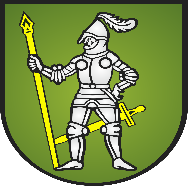 reprezentowana przezBurmistrza Włodawyw postępowaniu o udzielenie zamówienia publicznego na zadanie:„Dostawa i montaż  instalacji fotowoltaicznej do zasilania budynku Urzędu Miejskiego we Włodawie”
 w ramach zadania inwestycyjnego „Budowa instalacji fotowoltaicznej do zasilania budynku Urzędu Miejskiego we Włodawie”  (Numer sprawy: WA.271.1.2024.AM)ZATWIERDZAMBurmistrz Włodawy – Wiesław Muszyński(-)BURMISTRZ WŁODAWYWIESŁAW MUSZYŃSKI……………………………….………….………..(podpis Kierownika Zamawiającego)Włodawa, dnia 05.02.2024 r.Nazwa oraz adres Zamawiającego.	Gmina Miejska WłodawaAl. Józefa Piłsudskiego 41, 22-200 Włodawa NIP: 565-14-09-974, REGON: 110197902nr telefonu (82) 57 21 444, nr faksu (82) 57 22 454Godziny urzędowania : poniedziałek- piątek godz. 7.30 – 15.30.Adres poczty elektronicznej: info@wlodawa.eu Strona internetowa Zamawiającego:  www.wlodawa.euStrona BIP Zamawiającego: umwlodawa.bip.lubelskie.pl  Strona internetowa prowadzonego postępowania na której udostępniane będą zmiany
i wyjaśnienia treści SWZ oraz inne dokumenty zamówienia bezpośrednio związane
z postępowaniem o udzielenie zamówienia [URL]: https://platformazakupowa.pl/pn/wlodawa  Tryb udzielenia zamówienia.Niniejsze postępowanie o udzielenie zamówienia publicznego prowadzone jest  na podstawie przepisów ustawy w trybie podstawowym, w którym w odpowiedzi na ogłoszenie o zamówieniu oferty mogą składać wszyscy zainteresowani wykonawcy,
a następnie zamawiający wybiera najkorzystniejszą ofertę bez przeprowadzenia negocjacji (art. 275 pkt 1 ustawy). Zamawiający nie przewiduje możliwości wyboru najkorzystniejszej oferty z możliwością prowadzenia negocjacji (art. 275 pkt 2) ustawy Pzp).Wartość zamówienia.Niniejsze zamówienie jest zamówieniem klasycznym w rozumieniu art. 7 pkt 33) ustawy. Wartość zamówienia nie przekracza progów unijnych w rozumieniu art. 3 ustawy Pzp.Słownik.Użyte w niniejszej SWZ (oraz w załącznikach) terminy mają następujące znaczenie:1) „ustawa” – ustawa z dnia 11 września 2019 r. Prawo zamówień publicznych (Dz. U.
z 2023 r. poz. 1605 ze zm.) ,2) „SWZ” – niniejsza Specyfikacja Warunków Zamówienia,3)„zamówienie” – zamówienie publiczne będące przedmiotem niniejszego postępowania,4)„postępowanie” – postępowanie o udzielenie zamówienia publicznego, którego dotyczy niniejsza SWZ,5) „Zamawiający” – Gmina Miejska Włodawa,6) „Wykonawca” – należy przez to rozumieć osobę fizyczną, osobę prawną albo jednostkę organizacyjną nieposiadającą osobowości prawnej, która oferuje na rynku wykonanie robót budowlanych lub obiektu budowlanego, dostawę produktów lub świadczenie usług lub ubiega się o udzielenie zamówienia, złożyła ofertę lub zawarła umowę w sprawie zamówienia publicznego,7) „RODO” - rozporządzenie Parlamentu Europejskiego i Rady (UE) 2016/679 z dnia 27 kwietnia2016 r.  w sprawie ochrony osób fizycznych w związku z przetwarzaniem danych osobowych i w sprawie swobodnego przepływu takich danych oraz uchylenia dyrektywy 95/46/WE (ogólne rozporządzenie o ochronie danych) (Dz. Urz. UE L 119
z 04.05.2016, str. 1),8) platformazakupowa.pl – środek komunikacji elektronicznej służący do komunikacji elektronicznej między Zamawiającym i Wykonawcami,9) Profil nabywcy – strona https://platformazakupowa.pl/pn/wlodawa , zgodnie
z ustawą Pzp strona prowadzonego postępowania.10) Instrukcja użytkownika – Instrukcja użytkownika platformy zakupowej dostępna na stronie internetowej pod adresem: https://platformazakupowa.pl/strona/45-instrukcje Zawiera ona wiążące Wykonawcę informacje związane z korzystaniem
z platformy zakupowej w szczególności opis sposobu składania/zmiany/wycofania oferty w niniejszym postępowaniu. Wykonawca zobowiązany jest zapoznać się z ww. Instrukcją i postępować wg zasad w niej wskazanych dedykowanych dla Wykonawcy. Wykonawca ubiegając się o udzielenie zamówienia w szczególności składając ofertę akceptuje zasady korzystania z platformy zakupowej wskazane w Instrukcji użytkownika i SWZ. 11)„kwalifikowany podpis elektroniczny” – podpis wystawiony przez dostawcę kwalifikowanej usługi zaufania, będącego podmiotem świadczącym usługi certyfikacyjne - podpis elektroniczny, spełniający wymogi bezpieczeństwa określone
w ustawie z dnia 5 września 2016 r. o usługach zaufania oraz identyfikacji elektronicznej (Dz. U. z 2021 r., poz. 1797 z późn. zm.), 12)„podpis zaufany” – podpis elektroniczny, którego autentyczność i integralność są zapewniane przy użyciu pieczęci elektronicznej ministra właściwego do spraw informatyzacji, zawierający dane identyfikujące osobę tj. imię (imiona), nazwisko, PESEL, ustalone na podstawie środka identyfikacji elektronicznej, identyfikator środka identyfikacji elektronicznej, przy użyciu, którego został złożony, czas jego złożenia, 13)„podpis osobisty” – zaawansowany podpis elektroniczny w rozumieniu art. 3 pkt 11 rozporządzenia Parlamentu Europejskiego i Rady (UE) nr 910/2014 z 23 lipca 2014 r.
w sprawie identyfikacji elektronicznej i usług zaufania w odniesieniu do transakcji elektronicznych na rynku wewnętrznym oraz uchylającego dyrektywę 1999/93/WE, weryfikowany za pomocą certyfikatu podpisu osobistego.Wykonawca powinien dokładnie zapoznać się z niniejszą SWZ i złożyć ofertę zgodnie z jej wymaganiami.Zamawiający nie przewiduje wyboru najkorzystniejszej oferty z możliwością prowadzenia negocjacji.Zamawiający informuje, że zamówienie nie jest finansowane ze środków zewnętrznych.4.1. Przedmiotem zamówienia jest dostawa i montaż instalacji fotowoltaicznej do zasilania budynku Urzędu Miejskiego we Włodawie w ramach zadania inwestycyjnego „Budowa instalacji fotowoltaicznej do zasilania budynku Urzędu Miejskiego we Włodawie”.4.2. Szczegółowy opis ze wskazaniem zakresu zamówienia:Przedmiotem inwestycji jest dostawa i montaż instalacji fotowoltaicznej na dachu budynku Urzędu Miejskiego we Włodawie o mocy zainstalowanej 39,77 kW, w oparciu o panele fotowoltaiczne i falowniki rozproszone. Energia elektryczna wytworzona przez instalację fotowoltaiczną wykorzystywana będzie na potrzeby budynku Urzędu Miejskiego we Włodawie.4.2.1. Zakres robót obejmuje:dostawę zestawu fotowoltaicznego, w wyznaczone przez zamawiającego miejsce przeznaczone do montażu; montaż konstrukcji pod panele PV;ułożenie tras kablowych z modułów fotowoltaicznych do falownika oraz
z falownika do wyznaczonego miejsca wpięcia instalacji PV;montaż modułów fotowoltaicznych na konstrukcji wsporczej;montaż optymalizatorów mocy;montaż instalacji uziemiające i połączeń wyrównawczych instalacji PV;montaż rozdzielnic AC/DC;modernizację rozdzielnicy elektrycznej AC budynku, przystosowanie miejsca wpięcia instalacji fotowoltaicznej;wykonanie pomiarów instalacji fotowoltaicznej oraz instalacji uziemiającej potwierdzonych protokołem z pomiarów; wykonanie prób instalacji oraz sprawdzających prawidłowe działanie aparatury;zgłoszenie przyłączenia mikroinstalacji do sieci elektroenergetycznej;zgłoszenie wykonania mikroinstalacji wraz z projektem podbitym przez Rzeczoznawce ds. PPOż do Państwowej Straży Pożarnej;szkolenie z obsługi;inwentaryzacja powykonawcza;inne elementy ujęte w załączniku nr 1 do SWZ (dokumentacja projektowa);sporządzenie dokumentacji i instrukcji określającej zasady obsługi urządzeń
i instalacji oraz przeprowadzenie instruktażu bezpiecznego użytkowania.4.2.2. Wymagania techniczne komponentów instalacji:Instalacja będzie składać się z paneli fotowoltaicznych o mocy panelu wynoszącego min. 410 Wp każdy, wytwarzających prąd stały, optymalizatorów mocy, inwertera przetwarzającego prąd stały na przemienny, okablowania stałoprądowego
i zmiennoprądowego, zabezpieczeń elektrycznych po stronie AC iDC i innych wymaganych. Zamawiający dopuszcza montowanie paneli o większej mocy
z zastrzeżeniem, że ich sumaryczna moc nie może przekroczyć 40 kWp (a minimalnie 39,77 kWp). Instalacja ma spełniać możliwość monitorowania i zapisu sprawności paneli wraz z eksportem danych. 4.2.3. Wymagania techniczne dotyczące modułów fotowoltaicznych:a) Moc modułu – nie mniejsza niż 410 W (w warunkach STC)b) Gwarancja wydajności liniowej – 25 lat przy zachowaniu min. 84,8% sprawnościc) Moduł wykonany w technologii PERC równoważnej lub wyższejd) Sprawność modułu – nie mniejsza niż 21 % (w warunkach STC)e) Maksymalny spadek mocy po pierwszym roku pracy – nie większy niż 2%f) Certyfikat zgodności z IEC 61215 i IEC 61730 lub normami równoważnymi4.2.4. Wymagania techniczne dotyczące falowników:a)Falownik musi posiadać autoryzowanego dystrybutora na terenie Polskib)Falownik musi posiadać następujące parametry:-    Urządzenie odłączające po stronie wejścia-    Zabezpieczenie przed pracą wyspową-    Zabezpieczenie przed odwrotną polaryzacją DC-    Monitorowanie stanu izolacji-    Ochronnik przeciwprzepięciowy DC-    Ochronnik przeciwprzepięciowy AC-    Monitoring prądów różnicowych (RCMU)-    Zabezpieczenie nadprądowe AC-    Zabezpieczenie przeciwzwarciowe AC-    Funkcja wykrywania łuku elektrycznego -  Monitoring pracy online-  Monitoring parametrów pracy z poziomu serwera "www" oraz poprzez udostępnienie klucza API, strona DC monitorowana na poziomie pojedynczego/pary modułów-    Posiadać certyfikat na zgodność z wymogami kodeksu NC RfG4.2.5. Wymagania dotyczące optymalizatorów  mocy:a) optymalizator o odpowiedniej mocy kompatybilny z modułem/parą modułówb) maksymalna wydajność  - min 98,8 %4.2.6. Wymagania/zalecenia Zamawiającego:1) Każdy z Wykonawców ponosi pełną odpowiedzialność za skutki braku lub mylnego rozpoznania warunków realizacji niniejszego zamówienia.2) Wykonawca zapewni odpowiednią liczbę osób i środków, aby w sposób niezakłócony i należyty realizować zamówienie.3) Wykonawca zobowiązany jest zrealizować zamówienie na zasadach i warunkach opisanych we wzorze umowy, stanowiącym załącznik nr 2 do SWZ oraz
w szczegółowym opisie przedmiotu zamówienia określonego w załączniku nr 1 do SWZ.4) Wszystkie elementy instalacji/urządzeń, będące przedmiotem dostawy, muszą być fabrycznie nowe. Zamawiający wymaga, żeby panele fotowoltaiczne dostarczone na miejsce montażu miały datę produkcji nie starszą niż 1 rok od daty dostawy. Zaoferowane moduły fotowoltaiczne muszą posiadać odpowiednie normy/deklaracje wskazujące na odporność na gradobicie.5) W przypadku podejrzeń dotyczących nieprawidłowego działania paneli fotowoltaicznych lub podejrzeń dotyczących wystąpienia lub uwidocznienia wad paneli fotowoltaicznych Zamawiający wezwie Wykonawcę do usunięcia awarii w ramach udzielonej gwarancji.6) Wykonawca zobowiązuje się do rozpoczęcia usuwania awarii w przeciągu maksymalnie 72 godzin od momentu otrzymania wezwania od Zamawiającego. Za rozpoczęcie wykonywania przeglądu uważa się pojawienie się pracowników upoważnionych do przeglądu na miejscu wykonania instalacji potwierdzone podpisem osoby upoważnionej z datą rozpoczęcia usługi.Adres zamówienia:Teren inwestycji obejmuje działki nr 568, 569, 570, przy al. J. Piłsudskiego 41, 22-200 Włodawa4.2.7. Dodatkowe informacje dotyczące zamówienia:Szczegółowy opis przedmiotu zamówienia (SOPZ), stanowi Załącznik nr 1 do SWZ zawierający:1) Projekt zagospodarowania terenu pn. „Budowa instalacji fotowoltaicznej o mocy zainstalowanej 39,77 kWp na dachu Urzędu Miejskiego we Włodawie przy ul. Piłsudskiego 41 w strefie konserwatorskiej”2) Projekt architektoniczno-budowlany pn. „Budowa instalacji fotowoltaicznej o mocy zainstalowanej 39,77 kWp na dachu Urzędu Miejskiego we Włodawie przy ul. Piłsudskiego 41 w strefie konserwatorskiej”3) Projekt wykonawczy pn. „Budowa instalacji fotowoltaicznej o mocy zainstalowanej 39,77 kWp na dachu Urzędu Miejskiego we Włodawie przy ul. Piłsudskiego 41 w strefie konserwatorskiej”4) Specyfikacja Techniczna wykonania i odbioru robót5) Informacja dotycząca bezpieczeństwa i ochrony zdrowia6) Przedmiar robótZ uwagi na to, że wynagrodzenie wykonawcy wskazane w ofercie będzie miało charakter ryczałtowy, wykonawca przy wycenie oferty powinien opierać się na zakresie wskazanym w dokumentacji projektowej. Przedmiar robót ma charakter pomocniczy. Wystąpienie w trakcie realizacji umowy robót nieujętych w przedmiarze lub robót
w większej ilości w stosunku do przyjętej w przedmiarze nie będzie uprawniało wykonawcy do żądania dodatkowego wynagrodzenia - jeżeli roboty te ujęte były
w dokumentacji projektowej.4.3. Kody Wspólnego Słownika Zamówień CPV:09332000-5 Instalacje słoneczne45311100-1 Roboty w zakresie okablowania elektrycznego45300000-0 Roboty instalacyjne w budynkach45261215-4 Pokrywanie dachów panelami ogniw słonecznych45311200-2 Roboty w zakresie instalacji elektrycznych4.4. Ze względu na charakter prac, w trakcie prowadzonych robót należy zwrócić szczególną uwagę na właściwe zabezpieczenie terenu i minimalizację uciążliwości związanych z prowadzonymi pracami.4.4.1. Zamawiający przewiduje możliwość odbycia przez Wykonawcę wizji lokalnej
w dni robocze w godzinach od 9:00 do 14:00, po uprzednim umówieniu się telefonicznie: +48 82 57 21 444 wew. 48, Leszek Wiatrowski w celu zapoznania się
z rzeczywistymi warunkami realizacji przedmiotu niniejszego zamówienia
i uwzględnienia ich w trakcie sporządzania wyceny. Zamawiający informuje, że odbycie przez wykonawcę wizji lokalnej nie jest wymagane do złożenia oferty (nie jest obligatoryjne) i nie przewiduje sankcji w postaci odrzucenia złożonej oferty bez odbycia wizji lokalnej.    4.4.2. Po zakończeniu robót wykonawca zobowiązany jest do przywrócenia porządku
i czystości na terenie objętym robotami oraz do wywiezienia wszelkich pozostałości budowlanych oraz odpadów zielonych z terenu inwestycji i ich utylizowania. 4.4.3. W przypadku zaistnienia konieczności uzyskania innych zezwoleń lub uzgodnień wymaganych prawem i wynikających z realizacji niniejszego zadania, wszelkie koszty
z tym związane ponosi Wykonawca.4.4.4.  Na podstawie art. 284 ust. 1 ustawy Pzp – w przypadkach wątpliwych (np. rozbieżności, braki w opisach, ewentualne niejasności) – Wykonawca może zwrócić się do Zamawiającego o wyjaśnienie treści SWZ. W przypadku, gdy Wykonawcy nie zgłaszają uwag, Zamawiający uzna, że brak jest zastrzeżeń  do dokumentów opisujących przedmiot zamówienia.4.5. Kompleksowa dokumentacja dotycząca zamówienia dostępna jest pod adresem internetowym: https://platformazakupowa.pl/pn/wlodawa4.5.1. Wymagania dotyczące dostępnościDokumentacja projektowa, o której mowa w ust. 4.2.4. SWZ stanowiąca załącznik nr 1 do SWZ spełnia wymagania w zakresie dostępności dla osób niepełnosprawnych oraz projektowania z przeznaczeniem dla wszystkich użytkowników zgodnie z przepisami ustawy Prawo budowlane i przepisami wykonawczymi. 4.5.2. W każdym przypadku użycia w opisie przedmiotu zamówienia norm, ocen technicznych, specyfikacji technicznych i systemów referencji technicznych, o których mowa w art. 101 ust. 1 pkt 2 oraz ust. 3 ustawy Pzp wykonawca powinien przyjąć, że odniesieniu takiemu towarzyszą wyrazy „lub równoważne”. W przypadku użycia w dokumentacji projektowej odniesień do norm, europejskich ocen technicznych, aprobat, specyfikacji technicznych i systemów referencji technicznych Zamawiający dopuszcza rozwiązania równoważne opisywanym. Wykonawca analizując dokumentację projektową powinien założyć, że każdemu odniesieniu użytemu
w dokumentacji projektowej towarzyszy wyraz „lub równoważne”.W przypadku, gdy w dokumentacji projektowej lub specyfikacji technicznej wykonania
i odbioru robót zostały użyte znaki towarowe, oznacza to, że są podane przykładowo
i określają jedynie minimalne oczekiwane parametry jakościowe oraz wymagany standard. Wykonawca może zastosować materiały lub urządzenia równoważne, lecz
o parametrach technicznych i jakościowych podobnych lub lepszych, których zastosowanie w żaden sposób nie wpłynie negatywnie na prawidłowe funkcjonowanie rozwiązań przyjętych w dokumentacji projektowej. Wykonawca, który zastosuje urządzenia lub materiały równoważne będzie obowiązany wykazać w trakcie realizacji zamówienia, że zastosowane przez niego urządzenia i materiały spełniają wymagania określone przez Zamawiającego.Użycie w dokumentacji projektowej etykiety oznacza, że Zamawiający akceptuje wszystkie etykiety potwierdzające, że dane roboty budowlane, dostawy lub usługi spełniają równoważne wymagania określonej przez zamawiającego etykiety.
W przypadku gdy wykonawca z przyczyn od niego niezależnych nie może uzyskać określonej przez zamawiającego etykiety lub równoważnej etykiety, zamawiający,
w terminie, przez siebie wyznaczonym akceptuje inne odpowiednie przedmiotowe środki dowodowe, w szczególności dokumentację techniczną producenta, o ile dany wykonawca udowodni, że roboty budowlane, dostawy lub usługi, które mają zostać przez niego wykonane, spełniają wymagania określonej etykiety lub określone wymagania wskazane przez Zamawiającego.Użycie w dokumentacji projektowej wymogu posiadania certyfikatu wydanego przez jednostkę oceniającą zgodność lub sprawozdania z badań przeprowadzonych przez tę jednostkę jako środka dowodowego potwierdzającego zgodność z wymaganiami lub cechami określonymi w opisie przedmiotu zamówienia, kryteriach oceny ofert lub warunkach realizacji zamówienia oznacza, że zamawiający akceptuje również certyfikaty wydane przez inne równoważne jednostki oceniające zgodność. Zamawiający akceptuje także inne odpowiednie środki dowodowe, w szczególności dokumentację techniczną producenta, w przypadku, gdy dany Wykonawca nie ma ani dostępu do certyfikatów lub sprawozdań z badań, ani możliwości ich uzyskania w  odpowiednim terminie, o ile ten brak dostępu nie może być przypisany danemu Wykonawcy, oraz pod warunkiem, że dany Wykonawca udowodni, że wykonywane przez niego roboty budowlane, dostawy lub usługi spełniają wymogi lub kryteria określone w opisie przedmiotu zamówienia, kryteriach oceny ofert lub wymagania związane z realizacją zamówienia.Jeżeli w opisie przedmiotu zamówienia ujęto zapis wynikający z KNR lub KNNR wskazujący na konieczność wykorzystywania przy realizacji zamówienia konkretnego sprzętu o konkretnych parametrach Zamawiający dopuszcza używanie innego sprzętu
o ile zapewni to osiągnięcie zakładanych parametrów projektowych i nie spowoduje ryzyka niezgodności wykonanych prac z dokumentacją techniczną.4.6. Zamawiający żąda złożenia wraz z ofertą przedmiotowych środków dowodowych, przewidując jednocześnie na podstawie art. 107 ust. 2 ustawy Pzp –
w przypadku ich niekompletności - możliwość ich złożenia lub uzupełnienia
w wyznaczonym przez Zamawiającego terminie. Ponadto Zamawiający może żądać wyjaśnienia treści złożonych przedmiotowych środków dowodowych. Powyższych postanowień nie stosuje się, jeżeli przedmiotowy środek dowodowy służy potwierdzeniu zgodności z cechami lub kryteriami określonymi w opisie kryteriów oceny ofert lub, pomimo złożenia przedmiotowego środka dowodowego, oferta podlega odrzuceniu albo zachodzą przesłanki unieważnienia postępowania.4.6.1. Dokumenty stanowiące przedmiotowe środki dowodowe - potwierdzające, że oferowane dostawy spełniają wymagania określone przez Zamawiającego, tj.:1. karty katalogowe/techniczne oferowanych zestawów (moduły fotowoltaiczne, falowniki i optymalizatory mocy), które powinny potwierdzać wszystkie minimalne parametry określone przez Zamawiającego w opisie przedmiotu zamówienia, 2. certyfikat zgodności modułów fotowoltaicznych z IEC 61215 i IEC 61730 lub normami równoważnymi, wydanymi przez właściwą akredytowaną jednostkę certyfikującą, zgodnie z art. 105 ust. 2 ustawy Pzp.UWAGA!!! Przedmiotowe środki dowodowe, wykonawca składa wraz z ofertą.
4.7. Zamawiający nie dokonuje podziału zamówienia na części z następujących względów:4.7.1. Wartość zamówienia jest niższa od tzw. progów unijnych które zobowiązują do implementacji dyrektyw UE. Dyrektywa 2014/24/UE w treści motywu 78 wskazuje, że aby zwiększyć konkurencję, instytucje zamawiające należy w szczególności zachęcać do dzielenia dużych zamówień na części. Przedmiotowe zamówienie nie jest dużym zamówieniem w rozumieniu motywu 78 powołanej dyrektywy UE (dyrektywy stosuje się od tzw. progów UE, a dyrektywa posługuje się pojęciem dużego zamówienia na gruncie zamówień podlegających dyrektywie -  a więc zamówienia o wartości znacznie przewyższającej tzw. progi UE ).4.7.2. Inwestycja obejmuje jedną instalację fotowoltaiczną pod względem funkcjonalnym. Rozdzielenie robót i dostaw groziłoby niedającymi się wyeliminować problemami organizacyjnymi związanymi z odpowiedzialnością za poszczególne etapy robót wykonywanych przez różnych Wykonawców. Przy tego typu robotach w tak krótkim terminie realizacji, nie ma możliwości rozdzielenie całości zamówienia na poszczególne na etapy tj. dostawa paneli fotowoltaicznych, falowników i ich montaż.4.7.3. Przy tego typu pracach nie ma możliwości jednoznacznego określenia zasad odpowiedzialności za jeden plac budowy.4.7.4. Przy tego typu pracach wykonywanych przez różnych wykonawców nie możliwe byłoby jednoznaczne określenie zasad odpowiedzialności OC (np. w razie jednoczesnego wykonywania robót przez wielu wykonawców utrudnione byłoby ustalenie podmiotu odpowiedzialnego za szkody objętej polisą OC.)4.7.5. Przy tego typu pracach wykonywanych przez różnych wykonawców opóźnienie jednego z wykonawców wpłynęłoby negatywnie na terminowość wykonania innych elementów inwestycji – zależnych od terminowego wykonania prac przez innego wykonawcę. 4.7.6. Taki zakres zamówienia jest optymalny dla małych i średnich przedsiębiorstw, które zamówią elementy fotowoltaiczne wraz z osprzętem, dostosują zakres prac
i termin ich wykonania wraz z montażem zamówionych elementów. Zlecenie robót budowlanych jednemu wykonawcy daje gwarancję wykonania zamówienia w całości.4.7.7. Podział zamówienia powodowałby ryzyko, w którym unieważnienie jednej części postępowania zagroziłoby terminowej realizacji innych części zamówienia i naraziłoby Zamawiającego na roszczenia pozostałych wykonawców, którzy nie mogliby skutecznie zakończyć wykonywania prac w zakresie obiektu budowlanego.Reasumując, zamawiający nie dokonał podziału zamówienia na części ze względu na to, że podział taki groziłby nadmiernymi trudnościami technicznymi oraz nadmiernymi kosztami wykonania zamówienia. Potrzeba skoordynowania działań różnych wykonawców realizujących poszczególne części zamówienia mogłaby poważnie zagrozić właściwemu wykonaniu zamówienia. Niedokonanie podziału zamówienia podyktowane było zatem względami technicznymi, organizacyjnym oraz charakterem przedmiotu zamówienia. Zgodnie z treścią motywu 78 dyrektywy, Instytucja zamawiająca powinna mieć obowiązek rozważenia celowości podziału zamówień na części, jednocześnie zachowując swobodę autonomicznego podejmowania decyzji na każdej podstawie, jaką uzna za stosowną, nie podlegając nadzorowi administracyjnemu ani sądowemu. 4.8.   Gwarancja.4.8.1. Wykonawca ponosi wobec Zamawiającego odpowiedzialność z tytułu rękojmi za wady przedmiotu umowy przez okres obowiązywania gwarancji jakości na wykonany przedmiot zamówienia, na zasadach określonych w Kodeksie cywilnym.4.8.2. Wykonawca udziela:1) min. 10 lat gwarancji na konstrukcję wsporczą, wynikającej z gwarancji udzielonej przez producenta urządzeń, liczona od daty odbioru końcowego robót bez zastrzeżeń na zasadach określonych w Kodeksie cywilnym i podpisanej karcie gwarancyjnej;2)min. 25 lat gwarancji na optymalizatory mocy;3)min. 5 lat gwarancji na wykonanie przedmiotu zamówienia;4)min. 10 lat gwarancji na falowniki wynikającej z gwarancji udzielonej przez producenta urządzeń, liczone od daty odbioru końcowego robót na zasadach określonych w Kodeksie cywilnym i podpisanej karcie gwarancyjnej- długość okresu gwarancji na falowniki stanowi kryterium oceny ofert. Zamawiający określa go na okres w przedziale od 10 lat (termin minimalny) do 20 lat (termin maksymalny). Zamawiającemu przysługują pełne uprawnienia z tytułu rękojmi za wady fizyczne wynikające z przepisów kodeksu cywilnego w terminach tam określonych – niezależnie od uprawnień z tytułu gwarancji.  Udzielając gwarancji Wykonawca zapewnia bezpłatne czynności przeglądów gwarancyjnych w okresie udzielonej gwarancji na cały przedmiot zamówienia, więc powinien ten koszty uwzględnić w wynagrodzeniu. Zasady przyznawania punktów za kryterium GWARANCJA zawarto w rozdziale 17 SWZ.5) min. 12 lat gwarancji na panele fotowoltaiczne, wynikającej z gwarancji udzielonej przez producenta urządzeń, liczona od daty odbioru końcowego robót bez zastrzeżeń na zasadach określonych w Kodeksie cywilnym i podpisanej karcie gwarancyjnej- długość okresu gwarancji na panele fotowoltaiczne stanowi kryterium oceny ofert. Zamawiający określa go na okres w przedziale od 12 lat (termin minimalny) do 16 lat (termin maksymalny). Zamawiającemu przysługują pełne uprawnienia z tytułu rękojmi za wady fizyczne wynikające z przepisów kodeksu cywilnego w terminach tam określonych – niezależnie od uprawnień z tytułu gwarancji.  Udzielając gwarancji Wykonawca zapewnia bezpłatne czynności przeglądów gwarancyjnych w okresie udzielonej gwarancji na cały przedmiot zamówienia, więc powinien ten koszty uwzględnić w wynagrodzeniu. Zasady przyznawania punktów za kryterium GWARANCJA zawarto w rozdziale 17 SWZ.4.9. Ubezpieczenie.Zamawiający wymaga od Wykonawcy, z którym podpisze umowę, dokumentów potwierdzających, że Wykonawca jest ubezpieczony od odpowiedzialności cywilnej
w zakresie prowadzonej działalności związanej z przedmiotem zamówienia na sumę gwarancyjną nie mniejszą niż wartość brutto złożonej oferty.Wykonawca jest zobowiązany wykonać przedmiot zamówienia w terminie: 2 miesięcy licząc od dnia podpisania umowy, jednak nie później niż  do dnia 30.04.2024 r.O udzielenie zamówienia mogą ubiegać się Wykonawcy, którzy spełniają warunki udziału w :6.1.1. zdolności do występowania w obrocie gospodarczym;Zamawiający nie określa warunku w ww. zakresie.6.1.2. uprawnień do prowadzenia określonej działalności gospodarczej lub zawodowej,
o ile wynika to z odrębnych przepisów;Zamawiający nie określa warunku w ww. zakresie.6.1.3. uprawnień sytuacji ekonomicznej lub finansowej;Zamawiający nie określa warunku w ww. zakresie6.1.4. zdolności technicznej lub zawodowej w zakresie:Zamawiający uzna warunek za spełniony, jeśli Wykonawca wykaże, że:Opis sposobu dokonywania oceny spełniania tego warunku:1) Wykonawca winien wykazać, że w okresie ostatnich 3 lat przed upływem terminu składania ofert, a jeżeli okres prowadzenia działalności jest krótszy – w tym okresie wykonał, co najmniej:- dwie dostawy wraz z montażem instalacji fotowoltaicznych o mocy nie mniejszej niż
38 kWp każda z dostaw.2) O udzielenie zamówienia mogą ubiegać się wykonawcy, którzy dysponują lub będą dysponować w okresie wykonywania zamówienia i skierują do jego realizacji:- min. jedną osobę pełniącą funkcję kierownika budowy posiadającą uprawnienia budowlane do kierowania robotami budowlanymi bez ograniczeń w specjalności instalacyjnej w zakresie sieci, instalacji i urządzeń elektrycznych
i elektroenergetycznych, których zakres uprawnia go do kierowania pracami objętymi przedmiotem zamówienia oraz przynależy do Okręgowej Izby Inżynierów Budownictwa (izby zawodowej) lub odpowiadające im równoważne uprawnienia budowlane wydane na podstawie wcześniej obowiązujących przepisów, a w przypadku Wykonawców zagranicznych - uprawnienia budowlane do kierowania robotami równoważne do wyżej wskazanych, oraz przynależność do Okręgowej Izby Inżynierów Budownictwa (lub właściwej izby samorządu zawodowego) ;DODATKOWE INFORMACJE DOTYCZĄCE WARUNKÓW UDZIAŁU W POSTĘPOWANIU:6.2. Zamawiający może, oceniając zdolność techniczną lub zawodową, na każdym etapie postępowania, uznać, że wykonawca nie posiada wymaganych zdolności, jeżeli posiadanie przez wykonawcę sprzecznych interesów, w szczególności zaangażowanie zasobów technicznych lub zawodowych wykonawcy w inne przedsięwzięcia gospodarcze wykonawcy może mieć negatywny wpływ na realizację zamówienia na każdym etapie postępowania (art. 116 ust. 2 ustawy).6.3. W odniesieniu do warunków dotyczących wykształcenia, kwalifikacji zawodowych lub doświadczenia wykonawcy wspólnie ubiegający się o udzielenie zamówienia wykazując warunek udziału w postępowaniu mogą polegać na zdolnościach tych
z wykonawców, którzy wykonają roboty budowlane lub usługi, do realizacji których te zdolności są wymagane.6.4. Sposób wykazania warunków udziału w postępowaniu wskazano w rozdziale 
8 SWZ.7.1. Z postępowania o udzielenie zamówienia wyklucza się Wykonawcę, w stosunku, do którego zachodzi którakolwiek z okoliczności, o których mowa w art. 108 ustawy Pzp, tj., jeżeli:Wykonawca jest osobą fizyczną, którego prawomocnie skazano za przestępstwo:a) 	udziału w zorganizowanej grupie przestępczej albo związku mającym na celu popełnienie przestępstwa lub przestępstwa skarbowego, o którym mowa w art. 258 Kodeksu karnego,b)	handlu ludźmi, o którym mowa w art. 189a Kodeksu karnego,c)	o którym mowa w art. 228-230a, art. 250a Kodeksu karnego, w art. 46-48 ustawy z dnia 25 czerwca 2010 r. o sporcie (Dz. U. z 2022 r., poz. 1599 ze zm.) lub w art. 54 ust. 1-4 ustawy z dnia 12 maja 2011 r. o refundacji leków, środków spożywczych specjalnego przeznaczenia żywieniowego oraz wyrobów medycznych (Dz. U. z 2022 r., poz. 2555 ze zm.),d)	finansowania przestępstwa o charakterze terrorystycznym, o którym mowa w art. 165a Kodeksu karnego, lub przestępstwo udaremniania lub utrudniania stwierdzenia przestępnego pochodzenia pieniędzy lub ukrywania ich pochodzenia, o którym mowa w art. 299 Kodeksu karnego,e)	o charakterze terrorystycznym, o którym mowa w art. 115 § 20 Kodeksu karnego, lub mające na celu popełnienie tego przestępstwa,f) 	powierzenia wykonywania pracy małoletniemu cudzoziemcowi, o którym mowa w art. 9 ust. 2 ustawy z dnia 15 czerwca 2012 r. o skutkach powierzania wykonywania pracy cudzoziemcom przebywającym wbrew przepisom na terytorium Rzeczypospolitej Polskiej (Dz. U. z 2012 r., poz. 769),g)	przeciwko obrotowi gospodarczemu, o których mowa w art. 296-307 Kodeksu karnego, przestępstwo oszustwa, o którym mowa w art. 286 Kodeksu karnego, przestępstwo przeciwko wiarygodności dokumentów,
o których mowa w art. 270-277d Kodeksu karnego, lub przestępstwo skarbowe,h)	o którym mowa w art. 9 ust. 1 i 3 lub art. 10 ustawy z dnia 15 czerwca 2012 r. o skutkach powierzania wykonywania pracy cudzoziemcom przebywającym wbrew przepisom na terytorium Rzeczypospolitej Polskiej         - lub za odpowiedni czyn zabroniony określony w przepisach prawa obcego;jeżeli urzędującego członka jego organu zarządzającego lub nadzorczego, wspólnika spółki w spółce jawnej lub partnerskiej albo komplementariusza
w spółce komandytowej lub komandytowo-akcyjnej lub prokurenta prawomocnie skazano za przestępstwo, o którym mowa w pkt 1;wobec Wykonawcy wydano prawomocny wyrok sądu lub ostateczną decyzję administracyjną o zaleganiu z uiszczeniem podatków, opłat lub składek na ubezpieczenie społeczne lub zdrowotne, chyba że Wykonawca odpowiednio przed upływem terminu do składania wniosków o dopuszczenie do udziału
 w postępowaniu albo przed upływem terminu składania ofert dokonał płatności należnych podatków, opłat lub składek na ubezpieczenie społeczne lub zdrowotne wraz z odsetkami lub grzywnami lub zawarł wiążące porozumienie w sprawie spłaty tych należności;wobec Wykonawcy prawomocnie orzeczono zakaz ubiegania się o zamówienia publiczne;Zamawiający może stwierdzić, na podstawie wiarygodnych przesłanek, że Wykonawca zawarł z innymi Wykonawcami porozumienie mające na celu zakłócenie konkurencji, w szczególności, jeżeli należąc do tej samej grupy kapitałowej w rozumieniu ustawy z dnia 16 lutego 2007 r. o ochronie konkurencji i konsumentów, złożyli odrębne oferty, oferty częściowe lub wnioski
o dopuszczenie do udziału w postępowaniu, chyba że wykażą, że przygotowali te oferty lub wnioski niezależnie od siebie;w przypadkach, o których mowa w art. 85 ust. 1, doszło do zakłócenia konkurencji wynikającego z wcześniejszego zaangażowania tego Wykonawcy lub podmiotu, który należy z Wykonawcą do tej samej grupy kapitałowej w rozumieniu ustawy z dnia 16 lutego 2007 r. o ochronie konkurencji i konsumentów, chyba że spowodowane tym zakłócenie konkurencji może być wyeliminowane w inny sposób niż przez wykluczenie Wykonawcy z udziału w postępowaniu
o udzielenie zamówienia.7.2. Przesłanki wykluczenia  o których mowa w art. 109 ustawy:Zamawiający nie przewiduje podstaw wykluczenia wskazanych w art. 109 ustawy.7.3. Wykonawca może zostać wykluczony przez zamawiającego na każdym etapie postępowania o udzielenie zamówienia7.4. Wykonawca nie podlega wykluczeniu w okolicznościach określonych w art. 108 ust. 1 pkt 1, 2 i 5, jeżeli udowodni zamawiającemu, że spełnił łącznie następujące przesłanki:1) naprawił lub zobowiązał się do naprawienia szkody wyrządzonej przestępstwem, wykroczeniem lub swoim nieprawidłowym postępowaniem, w tym poprzez zadośćuczynienie pieniężne;2) wyczerpująco wyjaśnił fakty i okoliczności związane z przestępstwem, wykroczeniem lub swoim nieprawidłowym postępowaniem oraz spowodowanymi przez nie szkodami, aktywnie współpracując odpowiednio z właściwymi organami, w tym organami ścigania, lub zamawiającym;3) podjął konkretne środki techniczne, organizacyjne i kadrowe, odpowiednie dla zapobiegania dalszym przestępstwom, wykroczeniom lub nieprawidłowemu postępowaniu, w szczególności:a) zerwał wszelkie powiązania z osobami lub podmiotami odpowiedzialnymi za nieprawidłowe postępowanie wykonawcy,b) zreorganizował personel,c) wdrożył system sprawozdawczości i kontroli,d) utworzył struktury audytu wewnętrznego do monitorowania przestrzegania przepisów, wewnętrznych regulacji lub standardów,e) wprowadził wewnętrzne regulacje dotyczące odpowiedzialności i odszkodowań za nieprzestrzeganie przepisów, wewnętrznych regulacji lub standardów.7.5. Zamawiający ocenia, czy podjęte przez wykonawcę czynności wskazane w pkt 7.4 są wystarczające do wykazania jego rzetelności, uwzględniając wagę i szczególne okoliczności czynu wykonawcy. Jeżeli podjęte przez wykonawcę czynności wskazane w pkt 7.4 nie są wystarczające do wykazania jego rzetelności, zamawiający wyklucza wykonawcę7.6. Wykonawca podlega wykluczeniu także w oparciu o podstawy wykluczenia wskazane art. 7 ustawy z dnia 13 kwietnia 2022 r. o szczególnych rozwiązaniach
w zakresie przeciwdziałania wspieraniu agresji na Ukrainę oraz służących ochronie bezpieczeństwa narodowego (t. j. Dz. U. 2023 r., poz. 835 z późn. zm.).7.7. Zamawiający informuje, że wykluczeniu z postępowania na podstawie pkt 7.6 SWZ podlegają:1)	wykonawcy wymienieni w wykazach określonych w rozporządzeniu Rady (WE) nr 765/2006 z dnia 18 maja 2006 r. dotyczącego środków ograniczających w związku
z sytuacją na Białorusi i udziałem Białorusi w agresji Rosji wobec Ukrainy (Dz. Urz. UE L 134 z 20.05.2006, str. 1, z późn. zm.) i rozporządzeniu Rady (UE) nr 269/2014 z dnia 17 marca 2014 r. w sprawie środków ograniczających w odniesieniu do działań podważających integralność terytorialną, suwerenność i niezależność Ukrainy lub im zagrażających (Dz. Urz. UE L 78 z 17.03.2014, str. 6, z późn. zm.) albo wpisani na listę
o której mowa w art. 2 ustawy z dnia 13 kwietnia 2022 r. o szczególnych rozwiązaniach w zakresie przeciwdziałania wspieraniu agresji na Ukrainę oraz służących ochronie bezpieczeństwa narodowego, na podstawie decyzji w sprawie wpisu na ww. listę rozstrzygającej o zastosowaniu środka, o którym mowa w art. 1 pkt 3 powołanej ustawy; 2)	wykonawcy, których beneficjentem rzeczywistym w rozumieniu ustawy z dnia 1 marca 2018 r. o przeciwdziałaniu praniu pieniędzy oraz finansowaniu terroryzmu (Dz. U. z 2022 r. poz. 593, 655, 835, 2180 i 2185) jest osoba wymieniona w wykazach określonych w rozporządzeniu Rady (WE) nr 765/2006 z dnia 18 maja 2006 r. dotyczącego środków ograniczających w związku z sytuacją na Białorusi i udziałem Białorusi w agresji Rosji wobec Ukrainy (Dz. Urz. UE L 134 z 20.05.2006, str. 1, z późn. zm.) i rozporządzeniu Rady (UE) nr 269/2014 z dnia 17 marca 2014 r. w sprawie środków ograniczających w odniesieniu do działań podważających integralność terytorialną, suwerenność i niezależność Ukrainy lub im zagrażających (Dz. Urz. UE L 78 z 17.03.2014, str. 6, z późn. zm.) albo wpisani na listę o której mowa w art. 2 ustawy z dnia 13 kwietnia 2022 r. o szczególnych rozwiązaniach w zakresie przeciwdziałania wspieraniu agresji na Ukrainę oraz służących ochronie bezpieczeństwa narodowego, lub będący takim beneficjentem rzeczywistym od dnia 24 lutego 2022 r., o ile zostali wpisani na ww. listę na podstawie decyzji w sprawie wpisu na listę rozstrzygającej
o zastosowaniu środka, o którym mowa w art. 1 pkt 3 ustawy z dnia 13 kwietnia 2022 r. o szczególnych rozwiązaniach w zakresie przeciwdziałania wspieraniu agresji na Ukrainę oraz służących ochronie bezpieczeństwa narodowego;7.8. Wykluczenie, o którym mowa w pkt 7.6 SWZ następuje na okres trwania ww. okoliczności.7.9. W przypadku Wykonawcy wykluczonego na podstawie przesłanek wskazanych
w pkt 7.7 SWZ, Zamawiający odrzuca ofertę takiego Wykonawcy.7.10. Osoba lub podmiot podlegające wykluczeniu na podstawie rozdziału 7.6 SWZ, które w okresie tego wykluczenia ubiegają się o udzielenie zamówienia publicznego lub biorą udział w postępowaniu o udzielenie zamówienia publicznego, podlegają karze pieniężnej. Karę pieniężną, nakłada Prezes Urzędu Zamówień Publicznych, w drodze decyzji, w wysokości do 20 000 000,00 zł. 7.11. Sposób wykazania braku podstaw wykluczenia wskazano w rozdziale 8 SWZ.Wykonawca zobowiązany jest złożyć wraz z ofertą oświadczenia stanowiące wstępne potwierdzenie, że Wykonawca na dzień składania ofert:nie podlega wykluczeniu,spełnia warunki udziału w postępowaniu.Oświadczenia należy złożyć wg wymogów załącznika nr 4 i 5 do SWZ.Jeżeli wykonawca nie złożył oświadczeń, o którym mowa w pkt 8.1 lub są one niekompletne lub zawierają błędy, Zamawiający wezwie Wykonawcę odpowiednio do ich złożenia, poprawienia lub uzupełnienia w wyznaczonym terminie, chyba że oferta wykonawcy podlega odrzuceniu bez względu na ich złożenie, uzupełnienie lub poprawienie lub zachodzą przesłanki unieważnienia postępowania.Złożenie, uzupełnienie lub poprawienie oświadczeń, o którym mowa w pkt 8.1 nie może służyć potwierdzeniu spełniania kryteriów selekcji.Zamawiający może żądać od wykonawców wyjaśnień dotyczących treści złożonych oświadczeń, o których mowa w pkt 8.1.Jeżeli złożone przez wykonawcę oświadczenia, o którym mowa w pkt 8.1 budzą wątpliwości zamawiającego, może on zwrócić się bezpośrednio do podmiotu, który jest w posiadaniu informacji lub dokumentów istotnych w tym zakresie dla oceny spełniania przez wykonawcę warunków udziału w postępowaniu, kryteriów selekcji lub braku podstaw wykluczenia, o przedstawienie takich informacji lub dokumentów.8.2. W przypadku, o którym mowa w rozdziale 6 ust. 6.3 SWZ wykonawcy wspólnie ubiegający się o udzielenie zamówienia (w tym członkowie spółki cywilnej) dołączają do oferty oświadczenie, z którego wynika, które roboty budowlane, dostawy lub usługi wykonają poszczególni wykonawcy.8.2.1. Oświadczenie należy złożyć wg wymogów załącznika nr 6 do SWZ.8.2.2. Oświadczenie to jest podmiotowym środkiem dowodowym składanym wraz
z ofertą.8.3. Dokumenty składane po otwarciu ofert na wezwanie Zamawiającego przez Wykonawcę, którego oferta zostanie oceniona najwyżej, w terminie (nie krótszym niż 5 dni od dnia wezwania):(PROSIMY NIE SKŁADAĆ TYCH DOKUMENTÓW WRAZ Z OFERTĄ!)8.3.1.  W celu potwierdzenia spełniania warunków udziału w postępowaniu Zamawiający wezwie wykonawcę, którego oferta została najwyżej oceniona, do złożenia
w wyznaczonym terminie (nie krótszym niż 5 dni od dnia wezwania) następujących podmiotowych środków dowodowych (aktualnych na dzień złożenia), tj.:a) wykaz dostaw lub usług wykonanych, a w przypadku świadczeń powtarzających się lub ciągłych również wykonywanych, w okresie ostatnich 3 lat, a jeżeli okres prowadzenia działalności jest krótszy – w tym okresie, wraz z podaniem ich wartości, przedmiotu, mocy instalacji fotowoltaicznej, dat wykonania i podmiotów, na rzecz których dostawy lub usługi zostały wykonane lub są wykonywane, oraz załączeniem dowodów określających, czy te dostawy lub usługi zostały wykonane lub są wykonywane należycie, przy czym dowodami, o których mowa, są referencje bądź inne dokumenty sporządzone przez podmiot, na rzecz którego dostawy lub usługi zostały wykonane, a w przypadku świadczeń powtarzających się lub ciągłych są wykonywane, a jeżeli Wykonawca z przyczyn niezależnych od niego nie jest w stanie uzyskać tych dokumentów – oświadczenie Wykonawcy; w przypadku świadczeń powtarzających się lub ciągłych nadal wykonywanych referencje bądź inne dokumenty potwierdzające ich należyte wykonywanie powinny być wystawione w okresie ostatnich 3 miesięcy.Jeśli Wykonawca składa oświadczenie, zobowiązany jest podać przyczyny braku możliwości uzyskania dowodów określających, czy te dostawy lub usługi zostały wykonane lub są wykonywane należycie.Jeżeli Wykonawca powołuje się na doświadczenie w realizacji usług lub dostaw, wykonanych wspólnie z innymi Wykonawcami wykaz dotyczący usług lub dostaw,
w których wykonaniu Wykonawca ten bezpośrednio uczestniczył (wykonywał),
a w przypadku świadczeń powtarzających się lub ciągłych, w których wykonywaniu bezpośrednio uczestniczył (wykonywał) lub uczestniczy (wykonuje). Wykaz dostaw sporządzony zgodnie ze wzorem (Załącznikiem Nr 8 do SWZ) –
w odniesieniu do warunku określonego w pkt. 6.1.4. pkt 1) SWZ.b) wykazu osób, skierowanych przez wykonawcę do realizacji zamówienia publicznego, w szczególności odpowiedzialnych za świadczenie usług, kontrolę jakości lub kierowanie robotami budowlanymi, wraz z informacjami na temat ich kwalifikacji zawodowych, uprawnień, doświadczenia i wykształcenia niezbędnych do wykonania zamówienia publicznego, a także zakresu wykonywanych przez nie czynności oraz informacją o podstawie do dysponowania tymi osobami; sporządzonego zgodnie z (Załącznikiem Nr 9 do SWZ) – w odniesieniu do warunku określonego w pkt. 6.1.4. ppkt. 2) SWZ. 8.3.2. Zamawiający poza oświadczeniem o braku podstaw do wykluczenia – załącznik nr 4 do SWZ (składanym wraz z ofertą), nie wymaga składania innych podmiotowych środków dowodowych potwierdzających brak podstaw do wykluczenia z udziału w postępowaniu.8.4. Jeżeli jest to niezbędne do zapewnienia odpowiedniego przebiegu postępowania
o udzielenie zamówienia, zamawiający może na każdym etapie postępowania wezwać wykonawców do złożenia wszystkich lub niektórych podmiotowych środków dowodowych.8.5. Wykonawca składa podmiotowe środki dowodowe na wezwanie zamawiającego. Dokumenty te powinny być aktualne na dzień ich złożenia.8.6. Jeżeli zachodzą uzasadnione podstawy do uznania, że złożone uprzednio podmiotowe środki dowodowe nie są już aktualne, zamawiający może w każdym czasie wezwać wykonawcę lub wykonawców do złożenia wszystkich lub niektórych podmiotowych środków dowodowych, aktualnych na dzień ich złożenia.8.7. Zamawiający nie będzie wzywał do złożenia podmiotowych środków dowodowych, jeżeli może je uzyskać za pomocą bezpłatnych i ogólnodostępnych baz danych, w szczególności rejestrów publicznych w rozumieniu ustawy z dnia 17 lutego 2005 r. o informatyzacji działalności podmiotów realizujących zadania publiczne, o ile wykonawca wskazał w oświadczeniu, o którym mowa w pkt 8.1 SWZ dane umożliwiające dostęp do tych środków.8.8. Wykonawca nie jest zobowiązany do złożenia podmiotowych środków dowodowych, które zamawiający posiada, jeżeli wykonawca wskaże te środki oraz potwierdzi ich prawidłowość i aktualność.8.9. Jeżeli wykonawca nie złożył podmiotowych środków dowodowych lub są one niekompletne lub zawierają błędy, zamawiający wezwie wykonawcę odpowiednio do ich złożenia, poprawienia lub uzupełnienia w wyznaczonym terminie, chyba że oferta wykonawcy podlega odrzuceniu bez względu na ich złożenie, uzupełnienie lub poprawienie lub zachodzą przesłanki unieważnienia postępowania.8.10. Złożenie, uzupełnienie lub poprawienie podmiotowych środków dowodowych nie może służyć potwierdzeniu spełniania kryteriów selekcji.8.11. Zamawiający może żądać od wykonawców wyjaśnień dotyczących treści złożonych podmiotowych środków dowodowych.8.12. Jeżeli złożone przez wykonawcę podmiotowe środki dowodowe budzą wątpliwości zamawiającego, może on zwrócić się bezpośrednio do podmiotu, który jest w posiadaniu informacji lub dokumentów istotnych w tym zakresie dla oceny spełniania przez wykonawcę warunków udziału w postępowaniu, kryteriów selekcji lub braku podstaw wykluczenia, o przedstawienie takich informacji lub dokumentów.8.13. Oświadczenia o których mowa w rozdziale 8.1 składa się, pod rygorem nieważności, w formie elektronicznej lub w postaci elektronicznej opatrzonej podpisem zaufanym lub podpisem osobistym.8.14. Podmiotowe środki dowodowe sporządza się w postaci elektronicznej,
w formatach danych określonych w przepisach wydanych na podstawie art. 18 ustawy
z dnia 17 lutego 2005 r. o informatyzacji działalności podmiotów realizujących zadania publiczne (Dz. U. z 2021 r. poz. 2070 ze zm.), z zastrzeżeniem formatów, o których mowa w art. 66 ust. 1 ustawy, z uwzględnieniem rodzaju przekazywanych danych.8.15. Podmiotowe środki dowodowe przekazuje się:a) w przypadku gdy zostały wystawione jako dokument elektroniczny przez upoważnione podmioty inne niż wykonawca, wykonawca wspólnie ubiegający się
o udzielenie zamówienia, podmiot udostępniający zasoby - przekazuje się ten dokument elektroniczny;b) w przypadku gdy zostały wystawione jako dokument w postaci papierowej przez upoważnione podmioty inne niż wykonawca, wykonawca wspólnie ubiegający się o udzielenie zamówienia, podmiot udostępniający zasoby - przekazuje się cyfrowe odwzorowanie tego dokumentu opatrzone kwalifikowanym podpisem elektronicznym, podpisem zaufanym lub podpisem osobistym, poświadczające zgodność cyfrowego odwzorowania z dokumentem w postaci papierowej. Poświadczenia zgodności cyfrowego odwzorowania z dokumentem w postaci papierowej dokonuje odpowiednio wykonawca, wykonawca wspólnie ubiegający się o udzielenie zamówienia, podmiot udostępniający zasoby lub podwykonawca, w zakresie podmiotowych środków dowodowych, które każdego z nich dotyczą. Poświadczenia zgodności cyfrowego odwzorowania z dokumentem w postaci papierowej może dokonać również notariusz. Przez cyfrowe odwzorowanie należy rozumieć dokument elektroniczny będący kopią elektroniczną treści zapisanej w postaci papierowej, umożliwiający zapoznanie się z tą treścią i jej zrozumienie, bez konieczności bezpośredniego dostępu do oryginału.c) w przypadku, gdy nie zostały wystawione przez upoważnione podmioty inne niż wykonawca, wykonawca wspólnie ubiegający się o udzielenie zamówienia, podmiot udostępniający zasoby - przekazuje się je w postaci elektronicznej i opatruje się kwalifikowanym podpisem elektronicznym, podpisem zaufanym lub podpisem osobistym.d) w przypadku gdy nie zostały wystawione przez upoważnione podmioty inne niż wykonawca, wykonawca wspólnie ubiegający się o udzielenie zamówienia, podmiot udostępniający zasoby a sporządzono je jako dokument w postaci papierowej i opatrzono własnoręcznym podpisem - przekazuje się cyfrowe odwzorowanie tego dokumentu opatrzone kwalifikowanym podpisem elektronicznym, podpisem zaufanym lub podpisem osobistym, poświadczające zgodność cyfrowego odwzorowania z dokumentem w postaci papierowej. Poświadczenia zgodności cyfrowego odwzorowania z dokumentem w postaci papierowej dokonuje odpowiednio wykonawca, wykonawca wspólnie ubiegający się o udzielenie zamówienia, podmiot udostępniający zasoby, w zakresie podmiotowych środków dowodowych, które każdego z nich dotyczą. Poświadczenia zgodności cyfrowego odwzorowania z dokumentem w postaci papierowej może dokonać również notariusz. Przez cyfrowe odwzorowanie należy rozumieć dokument elektroniczny będący kopią elektroniczną treści zapisanej w postaci papierowej, umożliwiający zapoznanie się z tą treścią i jej zrozumienie, bez konieczności bezpośredniego dostępu do oryginału.8.16. W przypadku przekazywania dokumentu elektronicznego w formacie poddającym dane kompresji, opatrzenie pliku zawierającego skompresowane dokumenty kwalifikowanym podpisem elektronicznym, podpisem zaufanym lub podpisem osobistym, jest równoznaczne z opatrzeniem wszystkich dokumentów zawartych w tym pliku odpowiednio kwalifikowanym podpisem elektronicznym, podpisem zaufanym lub podpisem osobistym.8.17. Oświadczenia wskazane w rozdziale 8.1 i podmiotowe środki dowodowe przekazuje się środkiem komunikacji elektronicznej wskazanym w rozdziale 11 .8.18. W przypadku gdy oświadczenia o których mowa w rozdziale 8.1 lub podmiotowe środki dowodowe zawierają informacje stanowiące tajemnicę przedsiębiorstwa w rozumieniu przepisów ustawy z dnia 16 kwietnia 1993 r. o zwalczaniu nieuczciwej konkurencji (Dz. U. z 2020 r. poz. 1913), wykonawca, w celu utrzymania w poufności tych informacji, przekazuje je w wydzielonym i odpowiednio oznaczonym pliku.8.19. Podmiotowe środki dowodowe sporządzone w języku obcym przekazuje się wraz
z tłumaczeniem na język polski.8.20. Dokumenty elektroniczne muszą spełniać łącznie następujące wymagania:1) są utrwalone w sposób umożliwiający ich wielokrotne odczytanie, zapisanie
i powielenie, a także przekazanie przy użyciu środków komunikacji elektronicznej lub na informatycznym nośniku danych;2) umożliwiają prezentację treści w postaci elektronicznej, w szczególności przez wyświetlenie tej treści na monitorze ekranowym;3) umożliwiają prezentację treści w postaci papierowej, w szczególności za pomocą wydruku;4) zawierają dane w układzie niepozostawiającym wątpliwości co do treści i kontekstu zapisanych informacji.Wykonawca może w celu potwierdzenia spełniania warunków udziału
w postępowaniu lub kryteriów selekcji, w stosownych sytuacjach oraz w odniesieniu do konkretnego zamówienia, lub jego części, polegać na zdolnościach technicznych lub zawodowych lub sytuacji finansowej lub ekonomicznej podmiotów udostępniających zasoby, niezależnie od charakteru prawnego łączących go z nimi stosunków prawnych. Wykonawca nie może, po upływie terminu składania ofert, powoływać się na zdolności lub sytuację podmiotów udostępniających zasoby, jeżeli na etapie składania ofert nie polegał on w danym zakresie na zdolnościach lub sytuacji podmiotów udostępniających zasoby.W odniesieniu do warunków dotyczących wykształcenia, kwalifikacji zawodowych lub doświadczenia wykonawcy mogą polegać na zdolnościach podmiotów udostępniających zasoby, jeśli podmioty te wykonają roboty budowlane lub usługi, do realizacji których te zdolności są wymagane. Wykonawca, który polega na zdolnościach lub sytuacji podmiotów udostępniających zasoby, składa wraz z ofertą, zobowiązanie podmiotu udostępniającego zasoby do oddania mu do dyspozycji niezbędnych zasobów na potrzeby realizacji danego zamówienia lub inny podmiotowy środek dowodowy potwierdzający, że Wykonawca realizując zamówienie, będzie dysponował niezbędnymi zasobami tych podmiotów.Zobowiązanie podmiotu udostępniającego zasoby, o którym mowa w pkt 9.4 potwierdza, że stosunek łączący wykonawcę z podmiotami udostępniającymi zasoby gwarantuje rzeczywisty dostęp do tych zasobów oraz określa w szczególności:1) zakres dostępnych wykonawcy zasobów podmiotu udostępniającego zasoby;2) sposób i okres udostępnienia wykonawcy i wykorzystania przez niego zasobów podmiotu udostępniającego te zasoby przy wykonywaniu zamówienia;3) czy i w jakim zakresie podmiot udostępniający zasoby, na zdolnościach którego wykonawca polega w odniesieniu do warunków udziału w postępowaniu dotyczących wykształcenia, kwalifikacji zawodowych lub doświadczenia, zrealizuje roboty budowlane lub usługi, których wskazane zdolności dotyczą.9.6. Zamawiający oceni, czy udostępniane wykonawcy przez podmioty udostępniające zasoby zdolności techniczne lub zawodowe lub ich sytuacja finansowa lub ekonomiczna, pozwalają na wykazanie przez wykonawcę spełniania warunków udziału w postępowaniu oraz - jeżeli dotyczy- kryteriów selekcji, a także zbada, czy nie zachodzą wobec tego podmiotu podstawy wykluczenia, które zostały przewidziane względem wykonawcy.9.7. Jeżeli zdolności techniczne lub zawodowe, sytuacja ekonomiczna lub finansowa podmiotu udostępniającego zasoby nie potwierdzają spełniania przez wykonawcę warunków udziału w postępowaniu lub zachodzą, wobec tego podmiotu podstawy wykluczenia, zamawiający zażąda, aby wykonawca w terminie określonym przez zamawiającego zastąpił ten podmiot innym podmiotem lub podmiotami albo wykazał, że samodzielnie spełnia warunki udziału w postępowaniu. 9.8. Wykonawca, w przypadku polegania na zdolnościach lub sytuacji podmiotów udostępniających zasoby, przedstawia, wraz z oświadczeniami, o którym mowa w pkt 8.1 SWZ także oświadczenia podmiotu udostępniającego zasoby, potwierdzające brak podstaw wykluczenia tego podmiotu oraz odpowiednio spełnianie warunków udziału w postępowaniu lub kryteriów selekcji, w zakresie, w jakim wykonawca powołuje się na jego zasoby. Oświadczenie należy złożyć wg wymogów Załącznika Nr 7 do SWZ.9.9. Wykonawca, który polega na zdolnościach lub sytuacji innych podmiotów na zasadach określonych w art. 118 ustawy, przedstawia na wezwanie zamawiającego dokumenty wymienione w pkt. 8.3.2 dotyczące tych podmiotów, potwierdzające, że nie zachodzą wobec tych podmiotów podstawy wykluczenia z postępowania9.10. Zamawiający nie żąda wskazania przez wykonawcę, w ofercie, części zamówienia, których wykonanie zamierza powierzyć podwykonawcom, którzy nie są podmiotami udostępniającymi zasoby, oraz podania nazw ewentualnych podwykonawców.9.11. W przypadku zamówień na roboty budowlane oraz usługi, które mają być wykonane w miejscu podlegającym bezpośredniemu nadzorowi zamawiającego, zamawiający będzie żądał, aby przed przystąpieniem do wykonania zamówienia wykonawca podał nazwy, dane kontaktowe oraz przedstawicieli, podwykonawców zaangażowanych w takie roboty budowlane lub usługi, jeżeli są już znani. 9.12. Wykonawca będzie zobowiązany do zawiadamiania zamawiającego o wszelkich zmianach w odniesieniu do informacji, o których mowa w pkt 9.1, w trakcie realizacji zamówienia, a także przekaże wymagane informacje na temat nowych podwykonawców, którym w późniejszym okresie zamierza powierzyć realizację robót budowlanych lub usług.Wykonawcy mogą wspólnie ubiegać się o udzielenie zamówienia. W takim przypadku, wykonawcy ustanawiają pełnomocnika do reprezentowania ich
w postępowaniu o udzielenie zamówienia albo do reprezentowania w postępowaniu
i zawarcia umowy w sprawie zamówienia publicznego.W przypadku Wykonawców wspólnie ubiegających się o udzielenie zamówienia:oświadczenia o których mowa w pkt. 8.1 SWZ składa z ofertą każdy
z Wykonawców wspólnie ubiegających się o zamówienie. Oświadczenia te potwierdzają brak podstaw wykluczenia oraz spełnianie warunków udziału w postępowaniu lub kryteriów selekcji w zakresie, w jakim każdy z wykonawców wykazuje spełnianie warunków udziału w postępowaniu lub kryteriów selekcji.w przypadku, o którym mowa w rozdziale 6.3 SWZ wykonawcy wspólnie ubiegający się o udzielenie zamówienia dołączają do oferty oświadczenie, z którego wynika, które roboty budowlane, dostawy lub usługi wykonają poszczególni wykonawcy. Oświadczenie należy złożyć wg wymogów załącznika nr 6 do SWZ. Oświadczenie to jest podmiotowym środkiem dowodowym.zobowiązani są oni na wezwanie Zamawiającego, złożyć podmiotowe środki dowodowe, o których mowa w pkt. 8.3 SWZ, przy czym podmiotowe środki dowodowe, o których mowa:- w pkt. 8.3.1 SWZ składa odpowiednio Wykonawca/Wykonawcy, który/którzy wykazuje/-ą spełnienie warunku- w pkt. 8.3.2 SWZ składa każdy z Wykonawców wspólnie ubiegających się o udzielenie zamówienia.10.3. Jeżeli została wybrana oferta wykonawców wspólnie ubiegających się o udzielenie zamówienia, zamawiający może żądać przed zawarciem umowy w sprawie zamówienia publicznego kopii umowy regulującej współpracę tych wykonawców.11.1. Postępowanie o udzielenie zamówienia prowadzone jest w języku polskim przy użyciu środka komunikacji elektronicznej jakim jest Platforma zakupowa dostępna na profilu nabywcy pod adresem: https://platformazakupowa.pl/pn/wlodawa. Komunikacja w postępowaniu, w tym składanie ofert, wymiana informacji oraz przekazywanie dokumentów lub oświadczeń między Zamawiającym
a Wykonawcami, z uwzględnieniem wyjątków określonych w ustawie Pzp, odbywa się przy użyciu środka komunikacji elektronicznej na w/w Platformie dostępnej na profilu nabywcy .  11.2. Osobami uprawnionymi do kontaktu z Wykonawcami są: Pani Aneta Myć – sprawy formalne oraz Pan Leszek Wiatrowski – zagadnienia dot. przedmiotu zamówienia.11.3.  W zakresie pytań technicznych związanych z działaniem systemu zaleca się kontakt z Centrum Wsparcia Klienta  platformazakupowa.pl pod numerem (22) 101 02 02, cwk@platformazakupowa.pl.11.4. Wymagania techniczne i organizacyjne wysyłania i odbierania dokumentów elektronicznych, elektronicznych kopii dokumentów i oświadczeń oraz informacji przekazywanych przy ich użyciu opisane zostały w Instrukcji użytkownika platformy zakupowej dostępna na stronie: https://platformazakupowa.pl/strona/45-instrukcje.Zasady składania ofert oraz dokumentów składanych wraz z ofertą oraz wymagania techniczne i organizacyjne ich wysyłania opisane zostały w Instrukcji użytkownika. Wykonawca zobowiązany jest zapoznać się z ww. Instrukcją i postępować według zasad w niej wskazanych. Wykonawca, przystępując do niniejszego postępowania o udzielenie zamówienia publicznego akceptuje warunki korzystania z platformazakupowa.pl określone
w Regulaminie zamieszczonym na stronie internetowej pod linkiem  w zakładce „Regulamin" i uznaje go za wiążący, oraz akceptuje zasady korzystania z platformy zakupowej wskazane w Instrukcji użytkownika i SWZ.11.5. Zamawiający informuje, że posiadanie konta na Platformie jest dobrowolne,
a złożenie oferty w postępowaniu jest możliwe bez posiadania konta.11.6. Zamawiający podaje wymagania techniczne związane z korzystaniem z Platformy:a) stały dostęp do sieci Internet o gwarantowanej przepustowości nie mniejszej niż 512 kb/s,b) komputer klasy PC lub MAC o następującej konfiguracji: pamięć min. 2 GB Ram, procesor Intel IV 2 GHZ lub jego nowsza wersja, jeden z systemów operacyjnych - MS Windows 7, Mac Os x 10 4, Linux, lub ich nowsze wersje,c) zainstalowana dowolna przeglądarka internetowa, w przypadku Internet Explorer minimalnie wersja 10.0,d) włączona obsługa JavaScript,e) zainstalowany program Adobe Acrobat Reader lub inny obsługujący format plików .pdf,f) szyfrowanie na platformazakupowa.pl odbywa się za pomocą protokołu TLS 1.3,g) oznaczenie czasu odbioru danych przez platformę zakupową stanowi datę oraz dokładny czas (hh:mm:ss) generowany wg. czasu lokalnego serwera synchronizowanego z zegarem Głównego Urzędu Miar,h) maksymalny rozmiar jednego pliku przesyłanego za pośrednictwem dedykowanych formularzy do: złożenia, zmiany, wycofania oferty wynosi 150 MB natomiast przy komunikacji wielkość pliku to maksymalnie 500 MB,i) pozostałe wymagania techniczne i organizacyjne wysyłania i odbierania dokumentów elektronicznych, elektronicznych kopii dokumentów i oświadczeń oraz informacji przekazywanych przy ich użyciu opisane zostały w Regulaminie korzystania z Platformy zamieszczonym na stronie internetowej https://platformazakupowa.pl/strona/1-regulamin.11.7. Za datę przekazania oświadczeń, wniosków, zawiadomień, dokumentów elektronicznych, oświadczeń lub elektronicznych kopii dokumentów lub oświadczeń oraz innych informacji przyjmuje się datę ich doręczenia za pośrednictwem formularza zamieszczonego na stronie profilu nabywcy https://platformazakupowa.pl/pn/wlodawa , w zakładce dedykowanej postępowaniu.11.8. W celu skrócenia czasu udzielenia odpowiedzi na pytania preferuje się, aby komunikacja między Zamawiającym a Wykonawcami, w tym wszelkie oświadczenia, wnioski, zawiadomienia oraz informacje, przekazywane są w formie elektronicznej za pośrednictwem platformazakupowa.pl i formularza „ Wyślij wiadomość do zamawiającego”.11.9. Za datę przekazania (wpływu) oświadczeń, wniosków, zawiadomień oraz informacji przyjmuje się datę ich przesłania za pośrednictwem platformazakupowa.pl poprzez kliknięcie przycisku „Wyślij wiadomość do zamawiającego”, po którym pojawi się komunikat, że wiadomość została wysłana do zamawiającego.11.10. Zamawiający będzie przekazywał wykonawcom informacje w formie elektronicznej za pośrednictwem platformazakupowa.pl. Informacje dotyczące odpowiedzi na pytania, zmiany specyfikacji, zmiany terminu składania i otwarcia ofert Zamawiający będzie zamieszczał na platformie w sekcji “Komunikaty”. Korespondencja, której zgodnie z obowiązującymi przepisami adresatem jest konkretny wykonawca, będzie przekazywana w formie elektronicznej za pośrednictwem platformazakupowa.pl do konkretnego wykonawcy.11.11. Wykonawca jako podmiot profesjonalny ma obowiązek sprawdzania komunikatów
i wiadomości bezpośrednio na platformazakupowa.pl przesłanych przez zamawiającego, gdyż system powiadomień może ulec awarii lub powiadomienie może trafić do folderu SPAM.11.12. Zamawiający nie ponosi odpowiedzialności za złożenie oferty w sposób niezgodny z Instrukcją korzystania z platformazakupowa.pl, w szczególności za sytuację, gdy zamawiający zapozna się z treścią oferty przed upływem terminu składania ofert (np. złożenie oferty w zakładce „Wyślij wiadomość do zamawiającego”).11.13. Zamawiający informuje, że instrukcje korzystania z platformazakupowa.pl dotyczące w szczególności logowania, składania wniosków o wyjaśnienie treści SWZ, składania ofert oraz innych czynności podejmowanych w niniejszym postępowaniu przy użyciu platformazakupowa.pl znajdują się w zakładce „Instrukcje dla Wykonawców" na stronie internetowej pod adresem: https://platformazakupowa.pl/strona/45-instrukcjeS k ł a d a n i e   o f e r t.11.14. Ofertę składa się, pod rygorem nieważności, w formie elektronicznej lub
w postaci elektronicznej opatrzonej podpisem zaufanym lub podpisem osobistym przez osobę/osoby upoważnioną/upoważnione. Wykonawca składa ofertę za pośrednictwem Formularza do złożenia oferty dostępnego na https://platformazakupowa.pl/pn/wlodawa , w myśl ustawy na  stronie internetowej prowadzonego postępowania tylko do upływu terminu składania ofert.11.15. Do oferty należy dołączyć wszystkie wymagane w SWZ dokumenty wskazane
w pkt. 13.4. SWZ, w formie elektronicznej (z podpisem kwalifikowanym) lub postaci elektronicznej opatrzonej podpisem zaufanym lub podpisem osobistym.11.16. Podpisy kwalifikowane wykorzystywane przez Wykonawców do podpisywania wszelkich plików muszą spełniać „Rozporządzenie Parlamentu Europejskiego i Rady w sprawie identyfikacji elektronicznej i usług zaufania w odniesieniu do transakcji elektronicznych na rynku wewnętrznym (eIDAS)(EU) nr 910/2014 – od 1 lipca 2016 roku.”W przypadku wykorzystania formatu podpisu XAdES zewnętrzny Zamawiający wymaga dołączenia odpowiedniej liczby plików, tj. Podpisanych plików z danymi oraz plików podpisu w formacie XAdES.11.17. UWAGA! Jeżeli dokumenty elektroniczne, przekazywane przy użyciu środków komunikacji elektronicznej, zawierają informacje stanowiące tajemnicę przedsiębiorstwa w rozumieniu przepisów ustawy z dnia 16 kwietnia 1993 r.
o zwalczaniu nieuczciwej konkurencji (Dz.U. z 2020 r. Poz. 1913), wykonawca, w celu utrzymania w poufności tych informacji, przekazuje je w odpowiednio oznaczonym pliku, wraz z jednoczesnym zaznaczeniem polecenia „Załącznik stanowiący tajemnicę przedsiębiorstwa”. Na platformie w formularzu składania oferty znajduje się miejsce wyznaczone do dołączenia części oferty stanowiącej tajemnicę przedsiębiorstwa.11.18. Wykonawca, za pośrednictwem platformazakupowa.pl może przed upływem terminu do składania ofert zmienić lub wycofać ofertę. Sposób dokonywania zmiany lub wycofania oferty zamieszczono w instrukcji zamieszczonej na stronie internetowej pod adresem: https://platformazakupowa.pl/strona/45-instrukcje11.19. Po wypełnieniu Formularza składania oferty lub wniosku i dołączenia wszystkich wymaganych załączników należy kliknąć przycisk „Przejdź do podsumowania”.11.20. Za datę złożenia oferty przyjmuje się datę jej przekazania w systemie (platformie)
w drugim kroku składania oferty poprzez kliknięcie przycisku „Złóż ofertę”
i wyświetlenie się komunikatu, że oferta została zaszyfrowana i złożona.11.21. Wykonawca po upływie terminu składania ofert nie może skutecznie dokonać zmiany ani wycofać złożonej oferty.Składanie dokumentów innych niż oferty oraz oświadczenia, o których mowa w rozdziale 8.1 SWZ. 11.22.W postępowaniu o udzielenie zamówienia komunikacja pomiędzy Zamawiającym
a Wykonawcami w zakresie składania dokumentów, oświadczeń, wniosków (innych niż ofert i oświadczeń wskazanych w pkt 8.1 SWZ - które mogą być przekazywane jedynie w sposób wskazany w pkt 11.14) odbywa się elektronicznie za pośrednictwem: platformazakupowa.pl i formularzy „Wyślij wiadomość do zamawiającego”. 11.23.Sposób sporządzenia dokumentów elektronicznych musi być zgody
z wymaganiami określonymi w rozporządzeniu Prezesa Rady Ministrów z dnia 30 grudnia 2020 r. w sprawie sposobu sporządzania i przekazywania informacji oraz wymagań technicznych dla dokumentów elektronicznych oraz środków komunikacji elektronicznej w postępowaniu o udzielenie zamówienia publicznego lub konkursie (Dz. U. z 2020 r. poz. 2452) oraz rozporządzeniu Ministra Rozwoju, Pracy i Technologii z dnia 23 grudnia 2020 r. w sprawie podmiotowych środków dowodowych oraz innych dokumentów lub oświadczeń, jakich może żądać zamawiający od wykonawcy (Dz. U.
z 2020 r. poz. 2415). Dokumenty składane w postępowaniu na wezwanie Zamawiającego składa się w formie elektronicznej (opatrzenie podpisem kwalifikowanym) lub w postaci elektronicznej opatrzonej podpisem zaufanym lub podpisem osobistym.Informację dodatkowe - rekomendacje1)Zamawiający preferuje w sszczególności wykorzystanie formatów: .pdf .doc .docx .xls .jpg (.jpeg) ze szczególnym wskazaniem na .pdf2)W celu ewentualnej kompresji danych Zamawiający wymaga wykorzystanie jednego
z formatów: a).zip, b) .7Z 3) Wśród formatów powszechnych a NIE występujących w rozporządzeniu w sprawie Krajowych Ram Interoperacyjności, występują:.rar .gif .bmp .numbers .pages. Dokumenty złożone w takich plikach zostaną uznane za złożone nieskutecznie.4) Zamawiający zwraca uwagę na ograniczenia wielkości plików podpisywanych profilem zaufanym, który wynosi max 10MB, oraz na ograniczenie wielkości plików podpisywanych w aplikacji eDoApp służącej do składania podpisu osobistego, który wynosi max 5MB.5) Ze względu na niskie ryzyko naruszenia integralności pliku oraz łatwiejszą weryfikację podpisu, zamawiający zaleca, w miarę możliwości, przekonwertowanie plików składających się na ofertę na format .pdf  i opatrzenie ich podpisem kwalifikowanym PAdES. 6) Pliki w innych formatach niż PDF zaleca się opatrzyć zewnętrznym podpisem XAdES. Wykonawca powinien pamiętać, aby plik z podpisem przekazywać łącznie
z dokumentem podpisywanym.7) Zamawiający zaleca aby w przypadku podpisywania pliku przez kilka osób, stosować podpisy tego samego rodzaju. Podpisywanie różnymi rodzajami podpisów np. Osobistym
i kwalifikowanym może doprowadzić do problemów w weryfikacji plików. 8) Zamawiający zaleca, aby Wykonawca z odpowiednim wyprzedzeniem przetestował możliwość prawidłowego wykorzystania wybranej metody podpisania plików oferty.9) Zaleca się, aby komunikacja z wykonawcami odbywała się tylko na Platformie za pośrednictwem formularza “Wyślij wiadomość do zamawiającego”, nie za pośrednictwem adresu email.10) Ofertę należy przygotować z należytą starannością dla podmiotu ubiegającego się
o udzielenie zamówienia publicznego i zachowaniem odpowiedniego odstępu czasu do zakończenia przyjmowania ofert/wniosków. 11) Podczas podpisywania plików zaleca się stosowanie algorytmu skrótu SHA2 zamiast SHA1.  12) Jeśli wykonawca pakuje dokumenty np. w plik ZIP zalecamy wcześniejsze podpisanie każdego ze skompresowanych plików. 13) Zamawiający rekomenduje wykorzystanie podpisu z kwalifikowanym znacznikiem czasu.14) Zamawiający zaleca aby nie wprowadzać jakichkolwiek zmian w plikach po podpisaniu ich podpisem kwalifikowanym. Może to skutkować naruszeniem integralności plików co równoważne będzie z koniecznością odrzucenia oferty
w postępowaniu.Zamawiający nie wymaga wniesienia wadium.Każdy Wykonawca może złożyć jedną ofertę,Oferta musi być sporządzona w języku polskim. Ofertę składa się, pod rygorem nieważności, w formie elektronicznej lub
w postaci elektronicznej opatrzonej podpisem zaufanym lub podpisem osobistym
w formatach danych określonych w przepisach wydanych na podstawie art. 18 ustawy
z dnia 17 lutego 2005r. o informatyzacji działalności podmiotów realizujących zadania publiczne (Dz. U. z 2021r. poz. 2070 ze zm.), z zastrzeżeniem formatów, o których mowa w art. 66 ust. 1 ustawy, z uwzględnieniem rodzaju przekazywanych danych.Każdy dokument składający się na ofertę lub złożony wraz z ofertą sporządzony w języku innym niż polski musi być złożony wraz z tłumaczeniem na język polski.Treść oferty musi być zgodna z SWZ.Wykonawca ponosi wszelkie koszty związane z przygotowaniem i złożeniem oferty.Sposób złożenia oferty w tym zaszyfrowania oferty opisany został w Instrukcji użytkownika Wykonawca zobowiązany jest do zapoznania się z treścią ww. Instrukcji przed złożeniem oferty. Składając ofertę Wykonawca akceptuje treść ww. Instrukcji. Oferta musi zawierać następujące oświadczenia i dokumenty:Formularz ofertowy – do wykorzystania wzór (druk), stanowiący Załącznik nr 3 do SWZ (przy czym Wykonawca może sporządzić ofertę wg innego wzorca, powinna ona wówczas obejmować dane wymagane dla oferty w SWZ
i załącznikach). Oświadczenia o których mowa w rozdziale 8.1 SWZ;Oświadczenie, o którym mowa w rozdziale 8.2 SWZ (jeżeli dotyczy) Zobowiązanie lub inne dokumenty, o których mowa w pkt 9.4 SWZ (jeżeli dotyczy).Potwierdzenie umocowania do działania w imieniu wykonawcy lub podmiotu udostępniającego zasoby:zamawiający w celu potwierdzenia, że osoba działająca w imieniu wykonawcy lub podmiotu udostępniającego zasoby jest umocowana do jego reprezentowania, żąda złożenia wraz z ofertą odpisu lub informacji z Krajowego Rejestru Sądowego, Centralnej Ewidencji i Informacji
o Działalności Gospodarczej lub innego właściwego rejestru;wykonawca lub podmiot udostępniający zasoby nie jest zobowiązany do złożenia dokumentów, o których mowa w lit a), jeżeli zamawiający może je uzyskać za pomocą bezpłatnych i ogólnodostępnych baz danych, o ile wykonawca wskazał dane umożliwiające dostęp do tych dokumentów.jeżeli w imieniu wykonawcy lub podmiotu udostępniającego zasoby działa osoba, której umocowanie do jego reprezentowania nie wynika
z dokumentów, o których mowa w lit a), zamawiający żąda od wykonawcy lub podmiotu udostępniającego zasoby złożenia wraz
z ofertą pełnomocnictwa lub innego dokumentu potwierdzającego umocowanie do reprezentowania wykonawcy. Pełnomocnictwo do reprezentowania wykonawców wspólnie ubiegających się
o udzielenie zamówienia  w postępowaniu o udzielenie zamówienia albo do reprezentowania ich w postępowaniu i zawarcia umowy w sprawie zamówienia publicznego (jeżeli dotyczy).Pełnomocnictwo o którym mowa w rozdziale 13.4 pkt 5) lit c) i pkt 6) składa się, pod rygorem nieważności w formie elektronicznej lub w postaci elektronicznej opatrzonej podpisem zaufanym lub podpisem osobistym lub w formie elektronicznej kopii poświadczonej za zgodność notarialnie - w formatach danych określonych
w przepisach wydanych na podstawie art. 18 ustawy z dnia 17 lutego 2005 r.
o informatyzacji działalności podmiotów realizujących zadania publiczne (Dz. U. z 2020 r. poz. 346, 568, 695, 1517 i 2320), z zastrzeżeniem formatów, o których mowa w art. 66 ust. 1 ustawy, z uwzględnieniem rodzaju przekazywanych danych.Wykonawca w ofercie może zastrzec informacje stanowiące tajemnicę przedsiębiorstwa w rozumieniu ustawy z dnia 16 kwietnia 1993 r. o zwalczaniu nieuczciwej konkurencji (tekst jedn. Dz. U. 2018 poz. 419, ze zm.). Zamawiający nie ujawni informacji stanowiących tajemnicę przedsiębiorstwa w rozumieniu przepisów
o zwalczaniu nieuczciwej konkurencji, jeżeli wykonawca, nie później niż w terminie składania ofert, zastrzegł, że nie mogą być one udostępniane oraz wykazał, iż zastrzeżone informacje stanowią tajemnicę przedsiębiorstwa.Wykonawca  zastrzegając informacje wykazuje, że zastrzeżone informacje stanowią tajemnicę przedsiębiorstwa w rozumieniu przepisów art. 11 ust. 2 ustawy
z dnia 16 kwietnia 1993 r. o zwalczaniu nieuczciwej konkurencji (Dz.U. 2020 poz. 1913
z późn. zm.). Wykonawca powinien zatem udowodnić, że zastrzeżone informacje, jako całość lub w szczególnym zestawieniu i zbiorze ich elementów nie są powszechnie znane osobom zwykle zajmującym się tym rodzajem informacji albo nie są łatwo dostępne i są to informacje techniczne, technologiczne, organizacyjne przedsiębiorstwa lub inne informacje posiadające wartość gospodarczą, oraz że uprawniony do korzystania z informacji lub rozporządzania nimi podjął, przy zachowaniu należytej staranności, działania w celu utrzymania ich w poufności. Wykonawca nie może zastrzec informacji, o których mowa w art. 222 ust. 5 ustawy.Powyższe zasady mają również zastosowanie do informacji stanowiących tajemnicę przedsiębiorstwa, zawartych w szczególności w oświadczeniach lub dokumentach oraz ich wyjaśnieniach lub uzupełnieniach, składanych przez Wykonawcę w toku postępowania o udzielenie zamówienia publicznego, przy czym wskazanie tych informacji oraz wykazanie, że stanowią one tajemnicę przedsiębiorstwa powinno nastąpić najpóźniej wraz z ich przekazaniem przez Wykonawcę.Wykonawca w szczególności nie może zastrzec w ofercie informacji:1) nazwach albo imionach i nazwiskach oraz siedzibach lub miejscach prowadzonej działalności gospodarczej albo miejscach zamieszkania wykonawców, których oferty zostały otwarte,2) cenach lub kosztach zawartych w ofertach.Wszelkie informacje stanowiące tajemnicę przedsiębiorstwa w rozumieniu ustawy z dnia 16 kwietnia 1993 r. o zwalczaniu nieuczciwej konkurencji (tekst jedn.
z 2019 r. poz. 1010 ze zm.), które Wykonawca zastrzeże jako tajemnicę przedsiębiorstwa, powinny zostać złożone w odpowiednio wydzielonym i oznaczonym pliku.Oferta oraz pozostałe oświadczenia i dokumenty, dla których Zamawiający określił wzory w formie formularzy stanowiących Załączniki do SWZ, powinny być sporządzone zgodnie z tymi wzorami, co do treści oraz opisu kolumn i wierszy oraz treści SWZ i SOPZ.Oferta musi być czytelna, spełniająca wymagania SWZ, ustawy Prawo zamówień publicznych oraz treści aktów wykonawczych wydanych do ustawy Prawo zamówień publicznych.Szczegółowe informacje co do sposobu sporządzania i formy dokumentów elektronicznych, w tym oferty, oświadczenia o niepodleganiu wykluczeniu i spełnianiu warunków udziału w postępowaniu, podmiotowych środków dowodowych, przedmiotowych środków dowodowych, innych dokumentów oraz pełnomocnictw, zostały zawarte w niniejszej SWZ.W przypadku przekazywania w postępowaniu dokumentu elektronicznego
w formacie poddającym dane kompresji, opatrzenie pliku zawierającego skompresowane dokumenty kwalifikowanym podpisem elektronicznym, podpisem zaufanym lub podpisem osobistym, jest równoznaczne z opatrzeniem wszystkich dokumentów zawartych w tym pliku odpowiednio kwalifikowanym podpisem elektronicznym, podpisem zaufanym lub podpisem osobistym.14.1. Wykonawca składa ofertę za pośrednictwem formularza do złożenia, zmiany, wycofania oferty dostępnego na platformie zakupowej – patrz rozdział 11.14.2. Termin składania ofert: 13.02.2024 r. godz. 09:00,14.3. Termin otwarcia ofert: 13.02.2024 r. godz.  09:10.14.4. Wykonawca może przed upływem terminu do składania ofert zmienić lub wycofać ofertę za pośrednictwem Formularza do złożenia, zmiany, wycofania oferty lub wniosku dostępnego na stronie platformie zakupowej. Sposób zmiany i wycofania oferty został opisany w Instrukcji użytkownika.14.5. W myśl art. 222 ustawy Pzp Zamawiający nie przewiduje otwarcia ofert
w obecności Wykonawców.14.6. Niezwłocznie po otwarciu ofert Zamawiający zamieści na stronie internetowej prowadzonego postępowania informacje dotyczące:1) nazwach albo imionach i nazwiskach oraz siedzibach lub miejscach prowadzonej działalności gospodarczej albo miejscach zamieszkania wykonawców, których oferty zostały otwarte,2) cenach lub kosztach zawartych w ofertach.14.7. W przypadku złożenia oferty po terminie, o którym mowa w punkcie 14.2 SWZ, oferta podlega odrzuceniu z trybie art. 226 ust. 1 pkt 1), Zamawiający niezwłocznie zawiadomi o tym Wykonawcę oraz zwróci ofertę po upływie terminu do wniesieniu odwołania.14.8. W przypadku awarii sytemu teleinformatycznego, przy użyciu którego Zamawiający dokonuje otwarcia ofert, która powoduje brak możliwości otwarcia ofert w terminie określonym przez Zamawiającego powyżej, otwarcie ofert następuje niezwłocznie po usunięciu awarii. Zamawiający poinformuje o zmianie terminu otwarcia ofert na stronie internetowej prowadzonego postępowania.14.9. Otwarcie ofert odbywa się bez udziału Wykonawców.15.1. Wykonawca  jest związany ofertą do dnia 13.03.2024 r.15.2. W przypadku gdy wybór najkorzystniejszej oferty nie nastąpi przed upływem terminu związania ofertą, o którym mowa w pkt 15.1, zamawiający zgodnie z art. 307 ust. 2 ustawy Pzp, przed upływem terminu związania ofertą, zwróci się jednokrotnie do wykonawców o wyrażenie zgody na przedłużenie tego terminu o wskazywany przez niego okres, nie dłuższy niż 30 dni.15.3. Przedłużenie terminu związania ofertą, o którym mowa w pkt 15.2, art. 307 ust. 3 ustawy Pzp wymaga złożenia przez wykonawcę pisemnego oświadczenia o wyrażeniu zgody na przedłużenie terminu związania ofertą.15.4. Jeżeli termin związania ofertą upłynął przed wyborem najkorzystniejszej oferty, zamawiający zgodnie z art. 252 ust. 2 ustawy Pzp, wzywa wykonawcę, którego oferta otrzymała najwyższą ocenę, do wyrażenia pisemnej zgody na wybór jego oferty,
w wyznaczonym przez Zamawiającego terminie.Obowiązującą formą wynagrodzenia za wykonanie przez Wykonawcę przedmiotu zamówienia będzie wynagrodzenie ryczałtowe wskazane w Formularzu ofertowym – Załącznik Nr 3 do SWZ. Cena ryczałtowa obejmuje wszystkie koszty
i składniki związane z wykonaniem zamówienia w zakresie wynikającym z opisu przedmiotu zamówienia. Na druku oferty Załącznik nr 3 do SWZ należy podać całkowitą cenę ofertową (brutto) obejmującą realizację całego zamówienia w złotych polskich (PLN), wraz z podaniem stawki podatku VAT. Cena winna uwzględniać wymagania wskazane w dokumentacji opisującej przedmiot zamówienia i we  wzorze umowy.1) W cenie powinny być również uwzględnione wszystkie koszty i składniki związane
z wykonaniem przedmiotu zamówienia, w tym podatki, opłaty celne, ubezpieczenia, opłaty transportowe itp. Podana cena jest obowiązująca w całym okresie ważności oferty.Cenę należy obliczyć:1) podając cenę netto2) wskazując zastosowaną stawkę podatku VAT obowiązującą na dzień składania ofert3) obliczając wysokość podatku VAT  4) podając cenę brutto stanowiącą sumę wartości netto i wysokości podatku VAT.Wszelkie rozliczenia dotyczące realizacji przedmiotu zamówienia opisanego
w niniejszej specyfikacji dokonywane będą w złotych polskich.Jeżeli została złożona oferta, której wybór prowadziłby do powstania
u zamawiającego obowiązku podatkowego zgodnie z ustawą z dnia 11 marca 2004 r.
o podatku od towarów i usług (Dz. U. z 2022r. poz. 931 z późn. zm.), dla celów zastosowania kryterium ceny lub kosztu zamawiający dolicza do przedstawionej w tej ofercie ceny kwotę podatku od towarów i usług, którą miałby obowiązek rozliczyć.W ofercie, o której mowa w pkt 16.6. wykonawca ma obowiązek:1) poinformowania zamawiającego, że wybór jego oferty będzie prowadził do powstania
u zamawiającego obowiązku podatkowego;2) wskazania nazwy (rodzaju) towaru lub usługi, których dostawa lub świadczenie będą prowadziły do powstania obowiązku podatkowego;3) wskazania wartości towaru lub usługi objętego obowiązkiem podatkowym zamawiającego, bez kwoty podatku;4) wskazania stawki podatku od towarów i usług, która zgodnie z wiedzą wykonawcy, będzie miała zastosowanie.W Formularzu oferty Wykonawca podaje cenę, z dokładnością do dwóch miejscpo przecinku w rozumieniu art. 3 ust. 1 pkt 1 i ust. 2 ustawy z dnia 9 maja 2014r.
o informowaniu o cenach towarów i usług oraz ustawy z dnia 7 lipca 1994 r.
o denominacji złotego, za którą podejmuje się zrealizować przedmiot zamówienia. Zamawiający poprawi oczywiste omyłki pisarskie i oczywiste omyłki rachunkowe w treści oferty z uwzględnieniem konsekwencji rachunkowych dokonanych poprawek oraz inne omyłki polegające na niezgodności oferty ze specyfikacją warunków zamówienia, niepowodujące istotnych zmian w treści oferty. Oczywiste omyłki rachunkowe Zamawiający poprawi stosując zasady arytmetyki przyjmując za punkt wyjścia do poprawienia oczywistych omyłek rachunkowych cenę netto wpisaną liczbowo w Formularzu ofertowym, niezwłocznie zawiadamiając o tym Wykonawcę, którego oferta została poprawiona.Wynagrodzenie będzie płatne zgodnie z Projektem-wzorem umowy Załącznik Nr 2 do SWZ. Zamawiający dokona oceny ofert, które nie zostały odrzucone, na podstawie następujących kryteriów oceny ofert:Zamawiający dokona oceny ofert przyznając punkty w ramach poszczególnych kryteriów oceny ofert, przyjmując zasadę, że 1% = 1 punkt.17.2. Punkty w kryterium „Cena” zostaną obliczone według wzoru:	CnC = 	------- x 60 pkt 	Cb	gdzie,C- ilość punktów za kryterium cena,Cn - najniższa cena ofertowa spośród ofert nieodrzuconych,Cb – cena oferty badanej.Końcowy wynik powyższego działania zostanie zaokrąglony do dwóch miejsc po przecinku zgodnie z zasadami arytmetyki.17.3. Punkty w kryterium „Okres gwarancji na falowniki (F)” objęte przedmiotem zamówienia zostaną przyznane w skali punktowej do 20 punktów. Przedmiotowe kryterium będzie rozpatrywane na podstawie informacji podanej przez Wykonawcę
w Formularzu ofertowym stanowiącym Załącznik nr 3 do SWZ. Okres gwarancji należy podać w latach. Zamawiający przyjmuje zasadę, że 1 rok = 12 miesięcy. W tym kryterium oferta Wykonawcy może uzyskać maksymalnie 20 punktów. Minimalny okres gwarancji na falowniki to 10 lat. Zamawiający przyzna punkty za wydłużenie przez Wykonawcę okresu gwarancji na falowniki w ramach oferty w następujący sposób:Gwarancja na falowniki na okres 10 lat – 0 pktGwarancja na falowniki na okres 11 lat – 2 pktGwarancja na falowniki na okres 12 lat – 4 pktGwarancja na falowniki na okres 13 lat – 6 pktGwarancja na falowniki na okres 14 lat – 8 pktGwarancja na falowniki na okres 15 lat – 10 pktGwarancja na falowniki na okres 16 lat – 12 pktGwarancja na falowniki na okres 17 lat – 14pktGwarancja na falowniki na okres 18 lat – 16 pktGwarancja na falowniki na okres 19 lat – 18 pktGwarancja na falowniki na okres 20 lat – 20 pktOferowany przez Wykonawcę okres gwarancji na falowniki nie może być krótszy niż 10 lat. Zaoferowane falowniki muszą być objęte gwarancją na warunkach określonych
w pkt. 4.8. SWZ przez cały okres gwarancji, jaki Wykonawca wskazał w Formularzu ofertowym stanowiącym Załącznik nr 3 do SWZ. W przypadku niepodania w ofercie informacji na temat długości gwarancji na falowniki Zamawiający uzna, że Wykonawca zaoferował minimalny dopuszczalny okres gwarancji wynoszący 10 lat i zastosuje art. 223 ust. 2 pkt 3) ustawy niezwłocznie zawiadamiając o tym Wykonawcę, którego oferta została poprawiona, a następnie odpowiednio obliczy punktację w tym kryterium.
W przypadku zaoferowania przez Wykonawcę w Formularzu ofertowym stanowiącym Załącznik nr 3 do SWZ okresu gwarancji poniżej 10 lat, Zamawiający odrzuci ofertę na podstawie art. 226 ust. 1 pkt 5) ustawy. W przypadku zaoferowania przez Wykonawcę dłuższego okresu gwarancji na falowniki niż 20 lat, Zamawiający przyzna takiej ofercie liczbę punktów jak za okres 20 lat.17.4. Punkty w kryterium „Okres gwarancji na panele fotowoltaiczne (P)” objęte przedmiotem zamówienia zostaną przyznane w skali punktowej do 20 punktów. Przedmiotowe kryterium będzie rozpatrywane na podstawie informacji podanej przez Wykonawcę w Formularzu ofertowym stanowiącym Załącznik nr 3 do SWZ. Okres gwarancji należy podać w latach. Zamawiający przyjmuje zasadę, że 1 rok = 12 miesięcy. W tym kryterium oferta Wykonawcy może uzyskać maksymalnie 20 punktów. Minimalny okres gwarancji na panele fotowoltaiczne to 12 lat. Zamawiający przyzna punkty za wydłużenie przez Wykonawcę okresu gwarancji na falowniki w ramach oferty w następujący sposób:Gwarancja na panele fotowoltaiczne na okres 12 lat – 0 pktGwarancja na panele fotowoltaiczne na okres 13 lat – 5 pktGwarancja na panele fotowoltaiczne na okres 14 lat – 10 pktGwarancja na panele fotowoltaiczne na okres 15 lat – 15 pktGwarancja na panele fotowoltaiczne na okres 16 lat – 20 pktOferowany przez Wykonawcę okres gwarancji na panele fotowoltaiczne nie może być krótszy niż 12 lat. Zaoferowane panele fotowoltaiczne muszą być objęte gwarancją na warunkach określonych w pkt. 4.8. SWZ przez cały okres gwarancji, jaki Wykonawca wskazał w Formularzu ofertowym stanowiącym Załącznik nr 3 do SWZ. W przypadku niepodania w ofercie informacji na temat długości gwarancji na panele fotowoltaiczne Zamawiający uzna, że Wykonawca zaoferował minimalny dopuszczalny okres gwarancji wynoszący 12 lat i zastosuje art. 223 ust. 2 pkt 3) ustawy niezwłocznie zawiadamiając
o tym Wykonawcę, którego oferta została poprawiona, a następnie odpowiednio obliczy punktację w tym kryterium. W przypadku zaoferowania przez Wykonawcę
w Formularzu ofertowym stanowiącym Załącznik nr 3 do SWZ okresu gwarancji poniżej 12 lat, Zamawiający odrzuci ofertę na podstawie art. 226 ust. 1 pkt 5) ustawy.
W przypadku zaoferowania przez Wykonawcę dłuższego okresu gwarancji na falowniki niż 16 lat, Zamawiający przyzna takiej ofercie liczbę punktów jak za okres 16 lat.17.5. Za najkorzystniejszą ofertę zostanie uznana oferta, która przedstawia najkorzystniejszy bilans kryteriów oceny ofert i otrzyma największą ilość punktów (O) obliczoną na podstawie wzoru:O = C + F + P gdzie: O- łączna ilość punktów oferty ocenianej, C- liczba punktów uzyskanych w kryterium „Cena”,F- liczba punktów uzyskanych w kryterium „Okres gwarancji na falowniki”,P- liczba punktów uzyskanych w kryterium „Okres gwarancji na panele fotowoltaiczne”.18.1. Zamawiający udzieli zamówienia temu Wykonawcy, którego oferta została wybrana jako najkorzystniejsza.18.2. Zgodnie z art. 252 w powiązaniu z art. 307 ustawy Pzp, jeżeli termin związania ofertą upłynął przed wyborem najkorzystniejszej oferty, Zamawiający wzywa Wykonawcę, którego oferta otrzymała najwyższą ocenę, do wyrażenia, w wyznaczonym przez Zamawiającego terminie, pisemnej zgody na wybór jego oferty.18.3. Stosownie do art. 253 ust. 1 ustawy Pzp, Zamawiający niezwłocznie po wyborze najkorzystniejszej oferty informuje równocześnie wykonawców, którzy złożyli oferty, o:1) wyborze najkorzystniejszej oferty, podając nazwę albo imię i nazwisko, siedzibę albo miejsce zamieszkania, jeżeli jest miejscem wykonywania działalności wykonawcy, którego ofertę wybrano, oraz nazwy albo imiona i nazwiska, siedziby albo miejsca zamieszkania, jeżeli są miejscami wykonywania działalności wykonawców, którzy złożyli oferty, a także punktację przyznaną ofertom w każdym kryterium oceny ofert
i łączną punktację,2) wykonawcach, których oferty zostały odrzucone - podając uzasadnienie faktyczne
i prawne.18.4.  Zamawiający udostępnia niezwłocznie informacje, o których mowa w pkt 18.3 ppkt 1 na stronie internetowej prowadzonego postępowania.W przypadku, gdy zostanie wybrana jako najkorzystniejsza oferta Wykonawców wspólnie ubiegających się o udzielenie zamówienia, Wykonawca przed podpisaniem umowy na wezwanie Zamawiającego przedłoży umowę regulującą współpracę Wykonawców.Osoby reprezentujące Wykonawcę przy podpisywaniu umowy powinny posiadać ze sobą dokumenty potwierdzające ich umocowanie do reprezentowania Wykonawcy,
o ile umocowanie to nie będzie wynikać z dokumentów załączonych do oferty.O terminie złożenia dokumentu, o którym mowa w pkt 19.1. Zamawiający powiadomi Wykonawcę odrębnym pismem. Wykonawca przedłoży Zamawiającemu pełnomocnictwo lub inny dokument potwierdzający umocowanie do reprezentowania Wykonawcy w sytuacji, gdy w imieniu Wykonawcy umowę podpisuje osoba, której umocowanie do jego reprezentowania nie wynika z dokumentów do reprezentowania, o ile umocowanie do podpisania umowy nie będzie wynikać z dokumentów załączonych do oferty. Niedopełnienie obowiązków wskazanych powyżej w terminie wyznaczonym przez Zamawiającego, może zostać uznane przez Zamawiającego za równoznaczne z odmową lub uchylaniem się Wykonawcy od podpisania umowy. W takiej sytuacji Zamawiający zatrzyma wadium wraz z odsetkami na podstawie art. 98 ust. 6 pkt 2) ustawy, a w przypadku wadium wniesionego w formie gwarancji lub poręczenia, o których mowa w art. 97 ust. 7 pkt 2)-4) ustawy, wystąpi odpowiednio do gwaranta lub poręczyciela z żądaniem zapłaty wadium.20.1. Wykonawca, którego oferta zostanie uznana za najkorzystniejszą, zobowiązany będzie do wniesienia zabezpieczenia należytego wykonania umowy w wysokości 5 % ceny brutto oferty (z podatkiem VAT).20.2. Zabezpieczenie należytego wykonania umowy może być wniesione według wyboru Wykonawcy w jednej lub w kilku następujących formach:a) pieniądzu,b) poręczeniach bankowych lub poręczeniach spółdzielczej kasy oszczędnościowo-kredytowej, z tym, że poręczenie kasy jest zawsze zobowiązaniem pieniężnym,c) gwarancjach bankowych, gwarancjach ubezpieczeniowychd) poręczeniach udzielanych przez podmioty, o których mowa w art. 6b ust. 5 pkt 2 ustawy z dnia 9 listopada 2000 r. o utworzeniu Polskiej Agencji Rozwoju Przedsiębiorczości.20.3. Zabezpieczenie wnoszone w pieniądzu wpłaca się przelewem na rachunek bankowy Zamawiającego - na konto nr: 20 1240 2249 1111 0010 5916 4985
z dopiskiem: „Zabezpieczenie n.w.u. Nr sprawy WA.271.1.2024.AM – „Dostawa
i montaż  instalacji fotowoltaicznej do zasilania budynku Urzędu Miejskiego we Włodawie” w ramach zadania inwestycyjnego „Budowa instalacji fotowoltaicznej do zasilania budynku Urzędu Miejskiego we Włodawie”.20.4. Zabezpieczenie należytego wykonania umowy musi być wniesione najpóźniej
w dniu podpisania umowy przez Zamawiającego, przed jej podpisaniem. Wniesienie zabezpieczenia w pieniądzu będzie uznane za skuteczne, jeżeli rachunek Zamawiającego zostanie uznany kwotą zabezpieczenia najpóźniej w dniu podpisania umowy przez Zamawiającego i Wykonawcę, przed jej podpisaniem. W przypadku wniesienia wadium w pieniądzu wykonawca może wyrazić zgodę na zaliczenie kwoty wadium na poczet zabezpieczenia.20.5. Zabezpieczenie służy pokryciu roszczeń z tytułu niewykonania lub nienależytego wykonania umowy. Kwota stanowiąca 70% zabezpieczenia należytego wykonania umowy, zostanie zwrócona w terminie 30 dni od dnia podpisania protokołu odbioru końcowego.20.6. Kwota pozostawiona na zabezpieczenie roszczeń z tytułu rękojmi za wady fizyczne
i gwarancji, wynosząca 30% wartości zabezpieczenia należytego wykonania umowy, zostanie zwrócona nie później niż w 15 dniu po upływie okresu rękojmi lub gwarancji (co nastąpi później). 20.7. W trakcie realizacji umowy Wykonawca może dokonać zmiany formy zabezpieczenia należytego wykonania umowy na jedną lub kilka form, o których mowa w przepisach ustawy – Prawo zamówień publicznych, pod warunkiem, że zmiana formy zabezpieczenia zostanie dokonana z zachowaniem ciągłości zabezpieczenia i bez zmniejszenia jego wysokości.20.8. W sytuacji, gdy wystąpi konieczność przedłużenia terminu realizacji umowy, Wykonawca przed zawarciem aneksu, zobowiązany jest do przedłużenia terminu ważności wniesionego zabezpieczenia wniesionego w formie innej niż pieniężna, albo jeśli nie jest to możliwe, do wniesienia nowego zabezpieczenia, na warunkach zaakceptowanych przez Zamawiającego, na okres wynikający z aneksu do umowy.20.9. Zasady zaspokojenia roszczeń Zamawiającego z zabezpieczenia należytego wykonania umowy w okresie obowiązywania stanu zagrożenia epidemicznego albo stanu epidemii ogłoszonego w związku z COVID-19, i przez 90 dni od dnia odwołania stanu, który obowiązywał jako ostatni, oraz obowiązki Wykonawcy związane
z utrzymaniem zabezpieczenia w tym okresie określają przepisy art. 15r1 ustawy z 2 marca o szczególnych rozwiązaniach związanych  z zapobieganiem, przeciwdziałaniem
i zwalczaniem COVID-19, innych chorób zakaźnych oraz wywołanych nimi sytuacji kryzysowych (t. j. Dz. U. z 2020 r., poz. 1842 z późn. zm.).21.1. Projekt/wzór Umowy stanowi Załącznik Nr 2 do SWZ. 21.2. Zamawiający przewiduje możliwości wprowadzenia zmian do zawartej umowy, na podstawie art. 454-455 ustawy Pzp oraz postanowień Projektu Umowy – zał.2 do SWZ.Zgodnie z art. 13 ust. 1 i 2 rozporządzenia Parlamentu Europejskiego i Rady (UE) 2016/679 z dnia 27 kwietnia 2016 r. w sprawie ochrony osób fizycznych w związku z przetwarzaniem danych osobowych i w sprawie swobodnego przepływu takich danych oraz uchylenia dyrektywy 95/46/WE (ogólne rozporządzenie o ochronie danych) (Dz. Urz. UE L 119 z 04.05.2016, str. 1), dalej „RODO”, Zamawiający informuje, że: Jest administratorem danych osobowych Wykonawcy oraz osób, których dane Wykonawca przekazał w niniejszym postępowaniu;dane osobowe Wykonawcy przetwarzane będą na podstawie art. 6 ust. 1 lit. c RODO w celu związanym z postępowaniem o udzielenie zamówienia publicznego na zadanie pn.: WA.271.1.2024.AM „Dostawa i montaż  instalacji fotowoltaicznej do zasilania budynku Urzędu Miejskiego we Włodawie” w ramach zadania inwestycyjnego „Budowa instalacji fotowoltaicznej do zasilania budynku Urzędu Miejskiego we Włodawie”, prowadzonym w trybie zamówienia publicznego zgodnie z ustawą Prawo zamówień publicznych – procedura podstawowa;odbiorcami danych osobowych Wykonawcy będą osoby lub podmioty, którym udostępniona zostanie dokumentacja postępowania w oparciu o art. 18 oraz art. 71-75 ustawy z dnia 11 września 2019 r. – Prawo zamówień publicznych (Dz. U. z 2023 r. poz. 1605), dalej „ustawa Pzp”;  dane osobowe Wykonawcy będą przechowywane, zgodnie z art. 78 ustawy Pzp, przez okres 4 lat od dnia zakończenia postępowania o udzielenie zamówienia, a jeżeli czas trwania umowy przekracza 4 lata, okres przechowywania obejmuje cały czas trwania umowy;obowiązek podania przez Wykonawcę danych osobowych bezpośrednio go dotyczących jest wymogiem ustawowym określonym w przepisach ustawy Pzp, związanym z udziałem w postępowaniu o udzielenie zamówienia publicznego; konsekwencje niepodania określonych danych wynikają z ustawy Pzp;  w odniesieniu do danych osobowych Wykonawcy decyzje nie będą podejmowane w sposób zautomatyzowany, stosowanie do art. 22 RODO;Wykonawca posiada:na podstawie art. 15 RODO prawo dostępu do danych osobowych dotyczących Wykonawcy;na podstawie art. 16 RODO prawo do sprostowania danych osobowych, o ile ich zmiana nie skutkuje zmianą wyniku postępowania o udzielenie zamówienia publicznego ani zmianą postanowień umowy w zakresie niezgodnym z ustawą Pzp oraz nie narusza integralności protokołu oraz jego załączników;na podstawie art. 18 RODO prawo żądania od administratora ograniczenia przetwarzania danych osobowych z zastrzeżeniem przypadków, o których mowa w art. 18 ust. 2 RODO;  prawo do wniesienia skargi do Prezesa Urzędu Ochrony Danych Osobowych, gdy Wykonawca uzna, że przetwarzanie jego danych osobowych narusza przepisy RODO;Wykonawcy nie przysługuje:w związku z art. 17 ust. 3 lit. b, d lub e RODO prawo do usunięcia danych osobowych;prawo do przenoszenia danych osobowych, o którym mowa w art. 20 RODO;na podstawie art. 21 RODO prawo sprzeciwu, wobec przetwarzania danych osobowych, gdyż podstawą prawną przetwarzania danych osobowych Wykonawcy jest art. 6 ust. 1 lit. c RODO. W przypadku, gdy wykonanie obowiązków, o których mowa w art. 15 ust. 1-3 rozporządzenia 2016/679, wymagałoby niewspółmiernie dużego wysiłku, Zamawiający może żądać od osoby, której dane dotyczą, wskazania dodatkowych informacji mających na celu sprecyzowanie żądania, w szczególności podania nazwy lub daty postępowania o udzielenie zamówienia publicznego lub konkursu.Skorzystanie przez osobę, której dane dotyczą, z uprawnienia do sprostowania lub uzupełnienia danych osobowych, o którym mowa w art. 16 rozporządzenia 2016/679, nie może skutkować zmianą wyniku postępowania o udzielenie zamówienia publicznego lub konkursu ani zmianą postanowień umowy w zakresie niezgodnym  z ustawą.Wystąpienie z żądaniem, o którym mowa w art. 18 ust. 1 rozporządzenia 2016/679, nie ogranicza przetwarzania danych osobowych do czasu zakończenia postępowania  o udzielenie zamówienia publicznego lub konkursu.W przypadku danych osobowych zamieszczonych przez Zamawiającego w Biuletynie Zamówień Publicznych, prawa, o których mowa w art. 15 i art. 16 rozporządzenia 2016/679, są wykonywane w drodze żądania skierowanego do ZamawiającegoŚrodki ochrony prawnej przewidziane są w dziale IX ustawy.Środkami ochrony prawnej są odwołanie i skarga do sądu.Środki ochrony prawnej przysługują wykonawcy oraz innemu podmiotowi, jeżeli ma lub miał interes w uzyskaniu zamówienia lub nagrody w konkursie oraz poniósł lub może ponieść szkodę w wyniku naruszenia przez zamawiającego przepisów ustawy. Środki ochrony prawnej wobec ogłoszenia wszczynającego postępowanie o udzielenie zamówienia lub ogłoszenia o konkursie oraz dokumentów zamówienia przysługują również organizacjom wpisanym na listę, o której mowa w art. 469 pkt 15 ustawy, oraz Rzecznikowi Małych i Średnich Przedsiębiorców.Odwołanie przysługuje na:1) niezgodną z przepisami ustawy czynność zamawiającego, podjętą w postępowaniu
o udzielenie zamówienia, w tym na projektowane postanowienie umowy;2) zaniechanie czynności w postępowaniu o udzielenie zamówienia, do której zamawiający był obowiązany na podstawie ustawy;3) zaniechanie przeprowadzenia postępowania o udzielenie zamówienia lub zorganizowania konkursu na podstawie ustawy, mimo że zamawiający był do tego obowiązany.23.5. Odwołanie wnosi się do Prezesa Krajowej Izby Odwoławczej. Odwołujący przekazuje zamawiającemu odwołanie wniesione w formie elektronicznej albo postaci elektronicznej albo kopię tego odwołania, jeżeli zostało ono wniesione w formie pisemnej, przed upływem terminu do wniesienia odwołania w taki sposób, aby mógł on zapoznać się z jego treścią przed upływem tego terminu. Domniemywa się, że zamawiający mógł zapoznać się z treścią odwołania przed upływem terminu do jego wniesienia, jeżeli przekazanie odpowiednio odwołania albo jego kopii nastąpiło przed upływem terminu do jego wniesienia przy użyciu środków komunikacji elektronicznej.23.6. Terminy wnoszenia odwołań 1) Odwołanie wnosi się w terminie:a) 5 dni od dnia przekazania informacji o czynności zamawiającego stanowiącej podstawę jego wniesienia, jeżeli informacja została przekazana przy użyciu środków komunikacji elektronicznej,b) 10 dni od dnia przekazania informacji o czynności zamawiającego stanowiącej podstawę jego wniesienia, jeżeli informacja została przekazana w sposób inny niż określony w lit. a.2. Odwołanie wobec treści ogłoszenia wszczynającego postępowanie o udzielenie zamówienia lub konkurs lub wobec treści dokumentów zamówienia wnosi się
w terminie 5 dni od dnia zamieszczenia ogłoszenia w Biuletynie Zamówień Publicznych lub dokumentów zamówienia na stronie internetowej.3. Odwołanie w przypadkach innych niż określone w pkt 1 i 2 wnosi się w terminie 5 dni od dnia, w którym powzięto lub przy zachowaniu należytej staranności można było powziąć wiadomość o okolicznościach stanowiących podstawę jego wniesienia,
w przypadku zamówień, których wartość jest mniejsza niż progi unijne.4. Jeżeli zamawiający nie opublikował ogłoszenia o zamiarze zawarcia umowy lub mimo takiego obowiązku nie przesłał wykonawcy zawiadomienia o wyborze najkorzystniejszej oferty lub nie zaprosił wykonawcy do złożenia oferty w ramach dynamicznego systemu zakupów lub umowy ramowej, odwołanie wnosi się nie później niż w terminie:1) 15 dni od dnia zamieszczenia w Biuletynie Zamówień Publicznych ogłoszenia
o wyniku postępowania3) miesiąca od dnia zawarcia umowy, jeżeli zamawiający:a) nie zamieścił w Biuletynie Zamówień Publicznych ogłoszenia o wyniku postępowania albob) zamieścił w Biuletynie Zamówień Publicznych ogłoszenie o wyniku postępowania, które nie zawiera uzasadnienia udzielenia zamówienia w trybie negocjacji bez ogłoszenia albo zamówienia z wolnej ręki.23.7. Odwołanie zawiera:1) imię i nazwisko albo nazwę, miejsce zamieszkania albo siedzibę, numer telefonu oraz adres poczty elektronicznej odwołującego oraz imię i nazwisko przedstawiciela (przedstawicieli);2) nazwę i siedzibę zamawiającego, numer telefonu oraz adres poczty elektronicznej zamawiającego;3) numer Powszechnego Elektronicznego Systemu Ewidencji Ludności (PESEL) lub NIP odwołującego będącego osobą fizyczną, jeżeli jest on obowiązany do jego posiadania albo posiada go nie mając takiego obowiązku;4) numer w Krajowym Rejestrze Sądowym, a w przypadku jego braku - numer w innym właściwym rejestrze, ewidencji lub NIP odwołującego niebędącego osobą fizyczną, który nie ma obowiązku wpisu we właściwym rejestrze lub ewidencji, jeżeli jest on obowiązany do jego posiadania;5) określenie przedmiotu zamówienia;6) wskazanie numeru ogłoszenia w przypadku zamieszczenia w Biuletynie Zamówień Publicznych albo publikacji w Dzienniku Urzędowym Unii Europejskiej;7) wskazanie czynności lub zaniechania czynności zamawiającego, której zarzuca się niezgodność z przepisami ustawy, lub wskazanie zaniechania przeprowadzenia postępowania o udzielenie zamówienia lub zorganizowania konkursu na podstawie ustawy;8) zwięzłe przedstawienie zarzutów;9) żądanie co do sposobu rozstrzygnięcia odwołania;10) wskazanie okoliczności faktycznych i prawnych uzasadniających wniesienie odwołania oraz dowodów na poparcie przytoczonych okoliczności;11) podpis odwołującego albo jego przedstawiciela lub przedstawicieli;12) wykaz załączników.Do odwołania dołącza się:1) dowód uiszczenia wpisu od odwołania w wymaganej wysokości;2) dowód przekazania odpowiednio odwołania albo jego kopii zamawiającemu;3) dokument potwierdzający umocowanie do reprezentowania odwołującego.23.8. Na orzeczenie Izby stronom oraz uczestnikom postępowania odwoławczego przysługuje skarga do sądu. Skargę wnosi się do Sądu Okręgowego w Warszawie - sądu zamówień publicznych.24.1. Zamawiający nie przewiduje wymagań w zakresie zatrudnienia na podstawie stosunku pracy, w okolicznościach o których mowa w art. 95 ustawy.Zamawiający:nie przewiduje możliwości składania ofert wariantowychnie przewiduje wymagań wskazanych w art. 96 ust. 2 pkt 2 ustawy Pzpnie przewiduje wymagań wskazanych w art. 94 ustawy Pzpnie przewiduje wymagań wskazanych w art. 95 ustawy Pzpnie przewiduje zamówień wskazanych w art. 214 ust. 1 pkt 7 i 8 ustawy Pzpnie przewiduje rozliczeń w walutach obcychnie przewiduje zwrotu kosztów udziału w postępowaniunie zastrzega obowiązku osobistego wykonania przez wykonawcę kluczowych zadańnie przewiduje zawarcia umowy ramowejnie przewiduje wyboru najkorzystniejszej oferty z wykorzystaniem aukcji elektronicznej nie przewiduje wymogu lub możliwości złożenia oferty w postaci katalogów elektronicznych lub dołączenia do oferty katalogów elektronicznych Integralną częścią SWZ są załączniki:Załącznik Nr 1– Szczegółowy opis przedmiotu zamówienia.Załącznik Nr 2 –Wzór/projekt umowy.Załącznik Nr 3 – Wzór Formularza ofertowego – wraz z ofertą.Załącznik Nr 4 – Wzór oświadczenia o braku podstaw do wykluczenia – wraz z ofertą.Załącznik Nr 5 –Wzór oświadczenia o spełnianiu warunków udziału w postępowaniu – wraz z ofertą.Załącznik Nr 6 – Wzór oświadczenia wykonawców wspólnie ubiegających się o udzielenie zamówienia – jeżeli dotyczy – razem z ofertą.Załącznik Nr 7 – Zobowiązanie podmiotu trzeciego – jeżeli dotyczy - razem z ofertą.Załącznik Nr 8 – Wzór wykazu dostaw – składany po otwarciu ofert tylko na wezwanie zamawiającego  zgodnie z art. 274 ust. 1 ustawy Pzp.Załącznik Nr 9 –  Wzór wykazu osób – składany po otwarciu ofert tylko na wezwanie    zamawiającego  zgodnie z art. 274 ust. 1 ustawy Pzp.SPECYFIKACJA WARUNKÓW ZAMÓWIENIARozdział 1POSTANOWIENIA OGÓLNERozdział 2INFORMACJA, CZY ZAMAWIAJĄCY PRZEWIDUJE WYBÓR NAJKORZYSTNIEJSZEJ OFERTY Z MOŻLIWOŚCIĄ PROWADZENIA NEGOCJACJIRozdział 3ŹRÓDŁA FINANSOWANIARozdział 4OPIS PRZEDMIOTU ZAMÓWIENIARozdział 5TERMIN WYKONANIA ZAMÓWIENIARozdział 6WARUNKI UDZIAŁU W POSTĘPOWANIUWykonawca powinien w wykazie robót wyraźnie określić zakres, moc instalacji fotowoltaicznej oraz wartość robót, aby można było ustalić, czy spełnia warunek udziału w postępowaniu.Warunek nie zostaje spełniony, gdy wykonawca wykaże się kilkoma dostawami o mniejszej mocy instalacji fotowoltaicznych, których moc łącznie wyniosła moc wymaganą.W przypadku podania kwot w walutach obcych Zamawiający dokona ich przeliczenia według średniego kursu Narodowego Banku Polskiego (NBP) z dnia opublikowania ogłoszenia o zamówieniu w Biuletynie Zamówień Publicznych. Jeżeli w dniu opublikowania ogłoszenia o zamówieniu, NBP nie opublikuje informacji o średnim kursie walut, Zamawiający dokona odpowiednich przeliczeń wg średniego kursu z pierwszego, kolejnego dnia, w którym NBP opublikuje ww. informacje.Przez posiadanie uprawnień budowlanych wymaganych prawem dla osób uczestniczących w realizacji zamówienia, rozumie się uprawnienia do wykonywania samodzielnych funkcji w budownictwie w rozumieniu art. 15a ustawy z dnia 7 lipca 1994 r. Prawo budowlane (tj. Dz. U. 2021 r., poz. 2351 z późn. zm.) oraz przepisów wcześniejszych. Samodzielne funkcje techniczne w budownictwie (nazwy specjalności i ich zakresy) będą rozpatrywane zgodnie z przepisami regulującymi nadawanie uprawnień budowlanych w dacie ich nadania oraz zgodnie z treścią decyzji o ich nadaniu.Wykonawca w celu wykazania spełniania warunków określonych w pkt 6.1.4, ppkt 2) SWZ może wskazać osobę będącą obywatelem państwa członkowskiego w rozumieniu art. 4a ust. 1  ustawy z dnia 15 grudnia 2000 r. o samorządach zawodowych architektów oraz inżynierów budownictwa (tj. Dz. U. z 2019 r., poz. 1117), która nabyła kwalifikacje zawodowe do wykonywania działalności w budownictwie, równoznaczne wykonywaniu samodzielnych funkcji technicznych w budownictwie na terytorium Rzeczypospolitej Polskiej – zgodnie z właściwymi przepisami, 
w szczególności z ustawą z dnia 22 grudnia 2015 r. o zasadach uznawania kwalifikacji zawodowych nabytych w państwach członkowskich Unii Europejskiej (tj. Dz. U. z 2021 r., poz. 1646) oraz ustawą z dnia 15 grudnia 2000 r. o samorządach zawodowych architektów oraz inżynierów budownictwa (Dz. U. z 2019 r., poz. 1117).Rozdział 7PODSTAWY WYKLUCZENIA Z POSTĘPOWANIARozdział 8INFORMACJA O OŚWIADCZENIU WSTĘPNYM I PODMIOTOWYCH ŚRODKACH DOWODOWYCHRozdział 9INFORMACJA DLA WYKONAWCÓW POLEGAJĄCYCH 
NA ZASOBACH INNYCH PODMIOTÓW, NA ZASADACH OKREŚLONYCH 
W ART. 118 USTAWY PZP ORAZ ZAMIERZAJĄCYCH POWIERZYĆ WYKONANIE CZĘŚCI ZAMÓWIENIA PODWYKONAWCOMRozdział 10INFORMACJA DLA WYKONAWCÓW WSPÓLNIE UBIEGAJĄCYCH SIĘ 
O UDZIELENIE ZAMÓWIENIA (W TYM SPÓŁKI CYWILNE)Rozdział 11INFORMACJE O ŚRODKACH KOMUNIKACJI ELEKTRONICZNEJ, PRZY UŻYCIU KTÓRYCH ZAMAWIAJĄCY BĘDZIE KOMUNIKOWAŁ SIĘ Z WYKONAWCAMI, ORAZ INFORMACJE O WYMAGANIACH TECHNICZNYCH I ORGANIZACYJNYCH SPORZĄDZANIA, WYSYŁANIA I ODBIERANIA KORESPONDENCJI ELEKTRONICZNEJRozdział 12WYMAGANIA DOTYCZĄCE WADIUMRozdział 13OPIS SPOSOBU PRZYGOTOWANIA OFERTYRozdział 14SKŁADANIE I OTWARCIE OFERTRozdział 15TERMIN ZWIĄZANIA OFERTĄRozdział 16OPIS SPOSOBU OBLICZENIA CENY OFERTYRozdział 17OPIS KRYTERIÓW, KTÓRYMI ZAMAWIAJĄCY BĘDZIE SIĘ KIEROWAŁ 
PRZY WYBORZE OFERTY, WRAZ Z PODANIEM WAG 
TYCH KRYTERIÓW I SPOSOBU OCENY OFERTLp.Nazwa kryteriumZnaczenie kryterium (w %)1Cena (C)602Okres gwarancji na falowniki203Okres gwarancji na panele fotowoltaiczne20Rozdział 18UDZIELENIE ZAMÓWIENIARozdział 19INFORMACJE O FORMALNOŚCIACH, JAKIE POWINNY 
ZOSTAĆ DOPEŁNIONE PO WYBORZE OFERTY W CELU ZAWARCIA UMOWYRozdział 20WYMAGANIA DOTYCZĄCE ZABEZPIECZENIA NALEŻYTEGO 
WYKONANIA UMOWYRozdział 21POSTANOWIENIA UMOWYRozdział 22OCHRONA DANYCH OSOBOWYCHRozdział 23POUCZENIE O ŚRODKACH OCHRONY PRAWNEJRozdział 24KLAUZULA ZATRUDNIENIARozdział 25INFORMACJE DODATKOWERozdział 26ZAŁĄCZNIKI DO SWZ